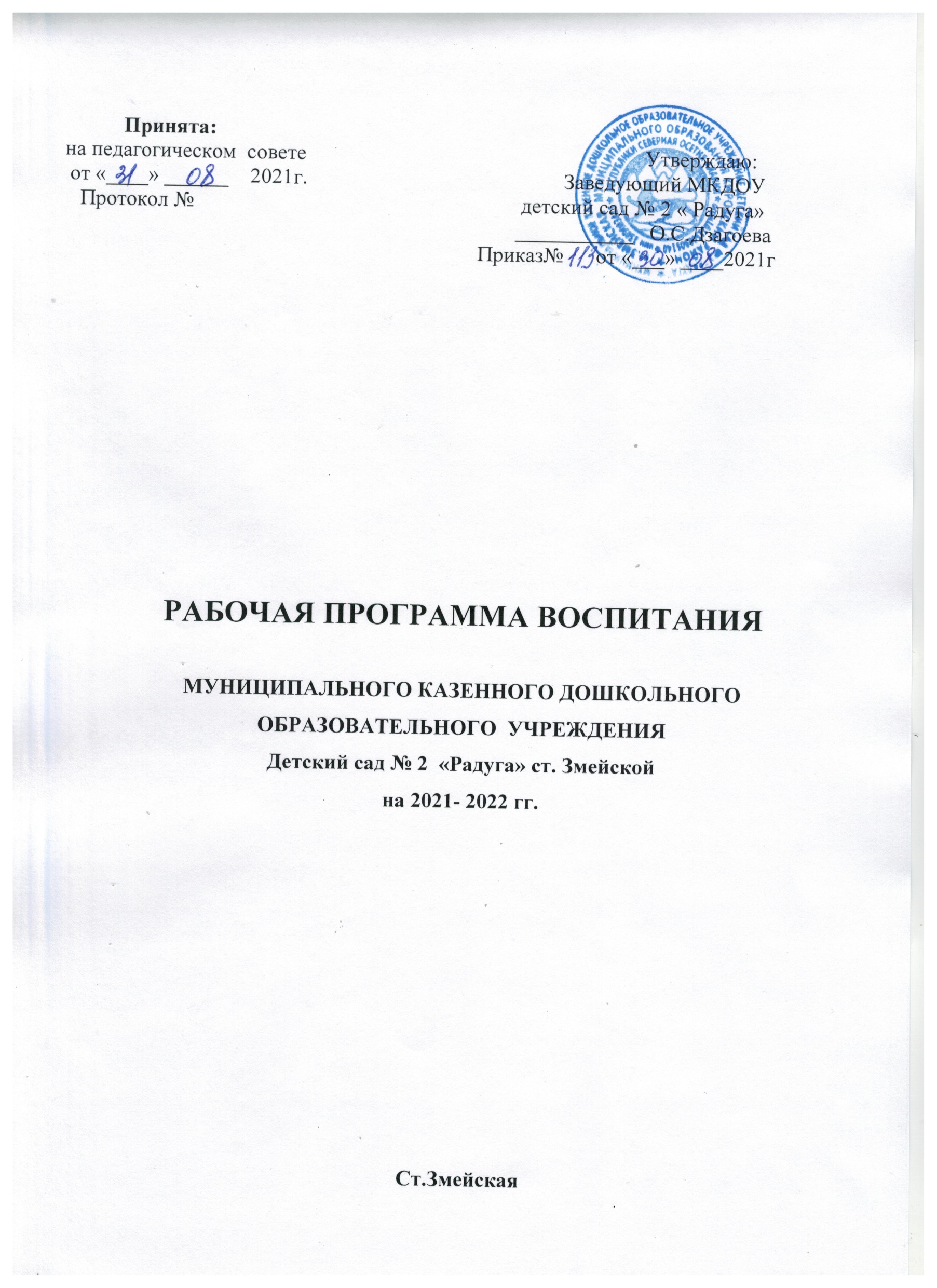 Содержание: Пояснительная записка. Раздел I. Целевые ориентиры и планируемые результаты Примерной программыЦель Программы воспитания 1.2. Методологические основы и принципы построения Программы воспитания 1.2.1. Уклад образовательной организации. 1.2.2. Воспитывающая среда ДОО 1.2.3. Общности (сообщества) ДОО 1.2.4. Социокультурный контекст 1.2.5. Деятельности и культурные практики в ДОО 1.3. Требования к планируемым результатам освоения Примерной программы 1.3.1. Целевые ориентиры воспитательной работы для детей младенческого и раннего возраста (до 3 лет) 1.3.2. Целевые ориентиры воспитательной работы для детей дошкольного возраста (до 7 лет) Раздел II. Содержательный2.1. Содержание воспитательной работы по направлениям воспитания. 2.1.1. Патриотическое направление воспитания 2.1.2. Социальное направление воспитания 2.1.3. Познавательное направление воспитания 2.1.4. Физическое и оздоровительное направление воспитания 2.1.5. Трудовое направление воспитания 2.1.6. Этико-эстетическое направление воспитания 2.2. Особенности реализации воспитательного процесса 2.3. Особенности взаимодействия педагогического коллектива с семьями воспитанниковв процессе реализации Программы воспитания Раздел III. Организационный3.1. Общие требования к условиям реализации Программы воспитания. 3.2. Взаимодействия взрослого с детьми. События ДОО 3.3. Организация предметно-пространственной среды 3.4. Кадровое обеспечение воспитательного процесса 3.5. Нормативно-методическое обеспечение реализации Программы воспитания 3.6. Особые требования к условиям, обеспечивающим достижение планируемых личностныхрезультатов в работе с особыми категориями детей. 3.7. Примерный календарный план воспитательной работы. Пояснительная записка Рабочая программа воспитания реализуется в рамках образовательной программы «От рождения до школы». Основной образовательной программы МКДОУ №2 дошкольного образования для обучающихся с ограниченными возможностями здоровья (ЗРР, ФФН). Программа осуществляет образовательный процесс на уровне дошкольного образования на основе требований Федерального Закона № 304-ФЗ от 31.07.2020 «О внесении изменений в Федеральный закон «Об образовании в Российской Федерации» по вопросам воспитания обучающихся»1, с учетом Плана мероприятий по реализации в 2021-2025 годах Стратегии развития воспитания в Российской Федерации на период до 2025 года и преемственности целей, задач Примерной программы воспитания для общеобразовательных организаций, одобренной решением Федерального учебно-методического объединения по общему образованию3. Работа по воспитанию, формированию и развитию личности обучающихся в дошкольных образовательных организациях (далее – ДОО) предполагает преемственность по отношению к достижению воспитательных целей начального общего образования (далее – НОО), к реализации Примерной программы воспитания, одобренной федеральным учебно-методическим объединением по общему образованию (протокол от 2 июня 2020 г. № 2/20) и размещенной на портале https://fgosreestr.ru. 	           ДОО руководствуется определением понятия 	«образовательная 	программа»,           предложенным в Федеральном законе от 29   декабря   2012   г.   №   273-ФЗ   «Об образовании                      в Российской Федерации» (далее – Федеральный закон): «образовательная программа – комплекс основных    характеристик     образования     (объем,     содержание,     планируемые     результаты) и организационно-педагогических условий, который представлен в виде учебного плана, календарного учебного графика, рабочих программ учебных предметов, курсов, дисциплин (модулей),     иных     компонентов,     оценочных     и     методических     материалов,     а     также в предусмотренных настоящим Федеральным законом случаях в виде рабочей программы воспитания, календарного плана воспитательной работы, форм аттестации». Программа воспитания является компонентом основной образовательной программы дошкольного образования (далее – ДО). В связи с этим структура Программы воспитания включает три раздела – целевой, содержательный и организационный, в каждом из них предусматривается обязательная часть и часть, формируемая участниками образовательных отношений. Под воспитанием понимается «деятельность, направленная на развитие личности, создание условий для самоопределения и социализации обучающихся на основе социокультурных, духовно-нравственных ценностей и принятых в российском обществе правил и норм поведения в интересах человека, семьи, общества и государства, формирование у обучающихся чувства патриотизма, гражданственности, уважения к памяти защитников Отечества и подвигам Героев Отечества, закону и правопорядку, человеку труда и старшему поколению, взаимного уважения, бережного отношения к культурному наследию и традициям многонационального народа Российской Федерации, природе и окружающей среде»1. Программа основана на воплощении национального воспитательного идеала, который понимается как высшая цель образования, нравственное (идеальное) представление о человеке.             В основе   процесса   воспитания   детей   в   ДОО   должны   лежать   конституционные  и национальные ценности российского общества. Целевые ориентиры следует рассматривать как возрастные характеристики возможных достижений      ребенка,       которые       коррелируют       с       портретом       выпускника       ДОО и с базовыми духовно-нравственными ценностями. Планируемые результаты определяют направления для разработчиков рабочей программы воспитания. С   учетом   особенностей   социокультурной   среды,   в   которой воспитывается ребенок, в рабочей программе воспитания необходимо отразить взаимодействие участников образовательных отношений (далее – ОО) со всеми субъектами образовательных отношений. Только при подобном подходе возможно воспитать гражданина и патриота, раскрыть способности и таланты детей, подготовить их к жизни в высокотехнологичном, конкурентном обществе. Для того чтобы эти ценности осваивались ребёнком, они должны найти свое отражение в основных направлениях воспитательной работы ДОО. Ценности Родины и природы лежат в основе патриотического направления воспитания. Ценности человека, семьи, дружбы, сотрудничества лежат в основе социального направления воспитания. Ценность знания лежит в основе познавательного направления воспитания. Ценность здоровья лежит в основе физического и оздоровительного направления воспитания. Ценность труда лежит в основе трудового направления воспитания. Ценности культуры и красоты лежат в основе этико-эстетического направления воспитания. Реализация Примерной программы основана на взаимодействии с разными субъектами образовательных отношений. ДОО в части, формируемой участниками образовательных отношений, дополняет приоритетные направления воспитания с учетом реализуемой основной образовательной программы, региональной и муниципальной специфики реализации Стратегии развития воспитания в Российской Федерации на период до 2025 года, того, что воспитательные задачи, согласно федеральному государственному образовательному стандарту дошкольного образования (далее – ФГОС ДО), реализуются в рамках образовательных областей – социально- коммуникативного, познавательного, речевого, художественно-эстетического развития, физического развития. Реализация Программы воспитания предполагает социальное партнерство с другими организациями.               Раздел I. Целевые ориентиры и планируемые результаты Примерной программы Цель Программы воспитания Общая цель воспитания в ДОО – личностное развитие дошкольников и создание условий для их позитивной социализации на основе базовых ценностей российского общества через: формирование ценностного отношения к окружающему миру, другим людям, себе; овладение первичными представлениями о базовых ценностях, а также выработанных обществом нормах и правилах поведения; приобретение   первичного    опыта    деятельности    и    поведения    в    соответствии с     базовыми      национальными      ценностями,      нормами      и      правилами,      принятыми в обществе. Задачи воспитания формируются для каждого возрастного периода (2 года – 3 года, 3 года – 7лет) на основе планируемых результатов достижения цели воспитания и реализуются в единстве с развивающими задачами, определенными действующими нормативными правовыми документами в сфере ДО. Задачи воспитания соответствуют основным направлениям воспитательной работы. 1.2.Методологические основы и принципы построения Программы воспитания Методологической основой Примерной программы являются антропологический, культурноисторический    и    практичные    подходы.    Концепция    Программы    основывается на базовых ценностях воспитания, заложенных в определении воспитания, содержащемся в    Федеральном     законе     от     29     декабря     2012     г.     №     273-ФЗ     «Об     образовании в Российской Федерации». Методологическими ориентирами воспитания также выступают следующие идеи отечественной педагогики и психологии: развитие личного субъективного мнения и личности ребенка в деятельности; духовно-нравственное, ценностное и смысловое содержание воспитания; идея о сущности детства как сенситивного периода воспитания; амплификация (обогащение) развития ребёнка средствами разных «специфически детских видов деятельности». Программа воспитания руководствуется принципами ДО, определенными ФГОС ДО. Программа воспитания построена на основе духовно-нравственных и социокультурных ценностей и принятых в обществе правил и норм поведения в интересах человека, семьи, общества и опирается на следующие принципы: -гуманизма. Приоритет жизни и здоровья человека, прав и свобод личности, свободного развития личности; воспитание взаимоуважения, трудолюбия, гражданственности, патриотизма, ответственности,  правовой          культуры,          бережного  отношения к природе и окружающей среде, рационального природопользования; - ценностного единства и совместности. Единство ценностей и смыслов воспитания, разделяемых всеми участниками образовательных отношений, содействие, сотворчество и сопереживание, взаимопонимание и взаимное уважение; - общего культурного образования. Воспитание основывается на культуре и традициях России, включая культурные особенности региона; -следования нравственному примеру. Пример как метод воспитания позволяет расширить нравственный опыт ребенка, побудить его к открытому внутреннему диалогу, пробудить в нем нравственную рефлексию, обеспечить возможность выбора          при построении собственной системы ценностных отношений,                  продемонстрировать ребенку реальную возможность следования          идеалу в жизни; -безопасной жизнедеятельности. Защищенность важных интересов личности от внутренних и внешних угроз, воспитание через призму безопасности и безопасного поведения; - совместной деятельности ребенка и взрослого. Значимость совместной деятельности взрослого и ребенка на основе приобщения к культурным ценностям и их освоения; -инклюзивности. Организация образовательного процесса, при котором все дети, независимо от их физических, психических, интеллектуальных, культурно-этнических, языковых и иных особенностей, включены в общую систему образования. - позитивной социализации ребенка (предполагает, что освоение ребенком культурных норм, средств и способов деятельности, культурных образцов поведения и общения с другими людьми, приобщение к традициям семьи, общества, государства происходят в процессе сотрудничества со взрослыми и другими детьми, направленного на создание предпосылок к полноценной деятельности ребенка в изменяющемся мире; -личностно-развивающий и гуманистический характер взаимодействия взрослых (родителей (законных представителей), педагогических и иных работников ДОУ и детей). Личностно-развивающее взаимодействие является неотъемлемой составной частью социальной ситуации развития ребенка в организации, условием его эмоционального благополучия и полноценного развития; -содействие и сотрудничество детей и взрослых, признание ребенка полноценным участником (субъектом) воспитательных отношений. Этот принцип предполагает активное участие всех субъектов отношений – как детей, так и взрослых – в реализации программы воспитания; -партнерство ДОУ с семьей. Сотрудничество, кооперация с семьей, открытость в отношении семьи, уважение семейных ценностей и традиций, их учет в образовательной работе являются важнейшим принципом воспитательной программы. Сотрудники ДОУ должны знать об условиях жизни ребенка в семье, понимать проблемы, уважать ценности и традиции семей воспитанников. Программа предполагает разнообразные формы сотрудничества с семьей как в содержательном, так и в организационном планах; -сетевое взаимодействие с организациями социализации, образования, охраны здоровья и другими партнерами, которые могут внести вклад в развитие и воспитание детей, а также использование ресурсов местного сообщества и вариативных программ дополнительного образования детей для обогащения детского развития. Данные принципы реализуются в укладе ОО, включающем воспитывающие среды, общности, культурные практики, совместную деятельность и события. 1.2.1.Уклад образовательной организации Уклад – общественный договор участников образовательных отношений, опирающийся на базовые национальные ценности, содержащий традиции региона и ОО, задающий культуру поведения    сообществ,    описывающий    предметно-пространственную     среду,     деятельности и социокультурный контекст. Уклад учитывает специфику и конкретные формы организации распорядка дневного, недельного, месячного, годового циклов жизни ДОО. Уклад способствует формированию ценностей воспитания, которые разделяются всеми участниками образовательных отношений (воспитанниками, родителями, педагогами и другими сотрудниками ДОО). Уклад определяется общественным договором, устанавливает правила жизни и отношений в ДОО, нормы и традиции, психологический климат (атмосферу), безопасность, характер воспитательных процессов, способы взаимодействия между детьми и педагогами, педагогами и родителями, детьми друг с другом. Уклад включает в себя сетевое информационное пространство и нормы общения участников образовательных отношений в социальных сетях. Для реализации Программы воспитания уклад должен целенаправленно проектироваться командой ДОО и быть принят всеми участниками образовательных отношений. Процесс проектирования уклада ДОО включает следующие шаги. Традиции часть уклада в детском саду. Они направлены, прежде всего, на сплочение коллектива детей, родителей и педагогов. Традиции помогают ребенку освоить ценности коллектива, способствуют чувству сопричастности сообществу людей, учат прогнозировать развитие событий и выбирать способы действия. Традиции и события наполняют ежедневную жизнь детей увлекательными и полезными делами, создают атмосферу радости общения, коллективного творчества, стремления к новым задачам и перспективам.           Ежедневные традиции: воспитатель лично встречает родителей и каждого ребенка. Здоровается с ними. Выражает радость по поводу того, что они пришли. Можно сказать, что его прихода с нетерпением ждут другие дети. С приходом последнего ребенка воспитатель приветствует всех детей. Выражает радость по поводу того, что все дети собрались вместе. Желает им весело и интересно провести время.         Ежемесячные традиции: «День именинника», «Театральные развлечения»,«Социальные акции».       Ежегодные традиции: Количество праздников самостоятельно определяется педагогами, в зависимости от возрастных и индивидуальных особенностей, потребностей и интересов детей, и по необходимости, сокращено и дополнено другими событиями. Часть праздников заменена другими социально и личностно значимыми для участников образовательных отношений событиями; период подготовки к каждому празднику определяется педагогами, в соответствии с тематикой праздника, возрастными и индивидуальными особенностями, потребностями и интересами детей. Ежегодно проводятся мероприятия, посвященные: явлениям нравственной жизни ребёнка: «Именины» (поквартально дни рождения детей, «Новоселье в группе»-  окружающей природе: акция «Покормим птиц», «Осень», «Весенняя капель» «День птиц»; -   миру искусства и литературы «День книги», «День театра»;  - традиционным для семьи, общества и государства праздничным событиям: «Новый год», «День матери», «День семьи», «Праздник всех женщин»; -  наиболее важным профессиям: «День воспитателя и всех работников детского сада». Уклад и ребенок определяют особенности воспитывающей среды. Воспитывающая среда раскрывает заданные укладом ценностно-смысловые   ориентиры.   Воспитывающая   среда   – это содержательная и динамическая характеристика уклада, которая определяет его особенности, степень его вариативности и уникальности. 1.2.2.Воспитывающая среда ДОО Конструирование воспитательной среды дошкольной образовательной организации строится на основе следующих элементов: социокультурный контекст, социокультурные ценности, уклад, воспитывающая среда, общность, деятельность и   событие. Каждая из этих категорий обеспечивает целостность содержания и имеет свое наполнение для решения задач воспитания и становления личности ребенка. Социокультурный контекст – это социальная и культурная среда, в которой человек растет и живет, а также включает влияние, которое среда оказывает на его идеи и поведение. Социокультурные ценности – это основные жизненные смыслы, определяющие отношение человека к окружающей действительности и детерменирующие основные модели социального поведения, которыми руководствуется человек в повседневной жизни и деятельности. Социокультурные ценности являются определяющей структурно- содержательной основой программы воспитания. Воспитывающая среда – это особая форма организации образовательного процесса, реализующего цель и задачи воспитания. Воспитывающая среда определяется целью и задачами воспитания, духовно-нравственными и социокультурными ценностями, образцами и практиками. Основными характеристиками воспитывающей среды являются ее насыщенность и структурированность Воспитывающая среда определяется, с одной стороны, целями и задачами воспитания, с другой – культурными ценностями, образцами и практиками. В этом контексте,    основными     характеристиками     среды     являются     ее     насыщенность и структурированность. Воспитывающая среда строится по трем линиям: -     «от взрослого», который создает предметно-пространственную среду, насыщая ее ценностями и смыслами; -  «от совместности ребенка и взрослого»: воспитывающая среда, направленная на взаимодействие ребенка и взрослого, раскрывающего смыслы и ценности воспитания; -    «от ребенка»: воспитывающая среда, в которой ребенок самостоятельно творит, живет и получает опыт позитивных достижений, осваивая ценности и смыслы, заложенные взрослым. 1.2.3.Общности (сообщества) ДОО Общность – это качественная характеристика любого объединения людей, определяющая степень их единства и совместности, для которой характерно содействие друг другу, сотворчество и сопереживание, взаимопонимание и взаимное уважение, наличие общих симпатий, ценностей и смыслов. Понятие общность основывается на социальной ситуации развития ребенка, которая представляет собой исходный момент для всех динамических изменений, происходящих в   развитии   в   течение   данного   периода.   Она   определяет   целиком и полностью те формы и тот путь, следуя по которому, ребенок приобретает новые и новые свойства своей личности, черпая их из среды, как из основного источника своего развития, тот путь, по которому социальное становится индивидуальным. Процесс воспитания детей дошкольного возраста связан с деятельностью разных видов общностей (детских, детско-взрослых, профессионально-родительских, профессиональных). Воспитательное событие – это единица воспитания, в которой активность взрослого приводит к накоплению ребенком собственного опыта переживания базовых ценностей. Событием может быть не только организованное мероприятие, но и любой режимный момент, традиции утренней встречи детей, индивидуальная беседа, общие дела и совместно реализуемые проекты, и прочее. Профессиональная общность – это устойчивая система связей и отношений между людьми, единство целей и задач воспитания, реализуемое всеми сотрудниками ДОО. Сами участники общности должны разделять те ценности, которые заложены в основу Программы. Основой эффективности такой общности является рефлексия собственной профессиональной деятельности. Воспитатель, а также другие сотрудники должны: быть примером в формировании полноценных и сформированных ценностных ориентиров, норм общения и поведения мотивировать детей к общению друг с другом, поощрять даже самые незначительные стремления к общению и взаимодействию; - поощрять детскую дружбу, стараться, чтобы дружба между отдельными детьми внутри группы сверстников принимала общественную направленность; - заботиться о том, чтобы дети непрерывно приобретали опыт общения на основе чувства доброжелательности; - содействовать проявлению детьми заботы об окружающих, учить проявлять чуткость к сверстникам,      побуждать      детей      сопереживать,      беспокоиться,      проявлять      внимание к заболевшему товарищу; -воспитывать в детях такие качества личности, которые помогают влиться в общество сверстников 	(организованность, 	общительность, 	отзывчивость, 	щедрость, доброжелательность и пр.); -учить 	детей 	совместной 	деятельности, 	насыщать 	их 	жизнь		событиями, которые сплачивали бы и объединяли ребят; -воспитывать в детях чувство ответственности перед группой за свое поведение. Профессионально-родительская общность включает сотрудников ДОО и всех взрослых членов семей воспитанников, которых связывают не только общие ценности, цели развития и воспитания детей, но и уважение друг к другу. Основная задача – объединение усилий по воспитанию ребенка в семье и в ДОО. Зачастую поведение ребенка сильно различается дома и в ДОО. Без совместного обсуждения воспитывающими взрослыми особенностей ребенка невозможно выявление и в дальнейшем создание условий, которые необходимы для его оптимального и полноценного развития и воспитания. Детско-взрослая общность. Для общности характерно содействие друг другу, сотворчество и сопереживание, взаимопонимание и взаимное уважение, отношение к ребенку как  к полноправному человеку, наличие общих симпатий, ценностей и смыслов у всех участников общности. Детско-взрослая общность является источником и механизмом воспитания ребенка. Находясь в общности, ребенок сначала приобщается к тем правилам и нормам, которые вносят взрослые в общность, а затем эти нормы усваиваются ребенком и становятся его собственными. Общность   строится    и    задается    системой    связей    и    отношений    ее    участников. В каждом возрасте и каждом случае   она будет   обладать своей спецификой в зависимости от решаемых воспитательных задач. Детская общность. Общество сверстников – необходимое условие полноценного развития личности ребенка. Здесь он непрерывно   приобретает   способы   общественного   поведения, под руководством воспитателя учится умению дружно жить, сообща играть, трудиться, заниматься, достигать поставленной цели. Чувство приверженности к группе сверстников рождается тогда, когда ребенок впервые начинает понимать, что рядом с ним такие же, как он сам, что свои желания необходимо соотносить с желаниями других. Воспитатель должен воспитывать у детей навыки и привычки поведения, качества, определяющие характер взаимоотношений ребенка с другими людьми и его успешность в том или ином сообществе. Поэтому так важно придать детским взаимоотношениям дух доброжелательности, развивать у детей стремление и умение помогать как старшим, так и друг другу, оказывать сопротивление плохим поступкам, общими усилиями достигать поставленной цели. Одним из   видов   детских   общностей   являются   разновозрастные   детские   общности. В детском саду должна быть обеспечена возможность взаимодействия ребенка как со старшими, так и с младшими детьми. Включенность ребенка в отношения со старшими, помимо подражания и приобретения нового, рождает опыт послушания, следования общим для всех правилам, нормам поведения и традициям. Отношения с младшими – это возможность для ребенка стать авторитетом   и   образцом   для   подражания,   а   также   пространство   для   воспитания   заботы и ответственности. Организация жизнедеятельности детей дошкольного возраста в разновозрастной группе обладает большим воспитательным потенциалом для инклюзивного образования. Культура поведения воспитателя в общностях как значимая составляющая уклада. Культура поведения взрослых в детском саду направлена на создание воспитывающей среды как условия решения возрастных задач воспитания. Общая психологическая атмосфера, эмоциональный настрой группы, спокойная обстановка, отсутствие спешки, разумная сбалансированность планов – это необходимые условия нормальной жизни и развития детей. Воспитатель должен соблюдать кодекс нормы профессиональной этики и поведения: - педагог всегда выходит навстречу родителям и приветствует родителей и детей первым; - улыбка – всегда обязательная часть приветствия; - педагог описывает события и ситуации, но не даёт им оценки; - педагог не обвиняет родителей и не возлагает на них ответственность за поведение детей в детском саду; - тон общения ровный и дружелюбный, исключается повышение голоса; - уважительное отношение к личности воспитанника; - умение заинтересованно слушать собеседника и сопереживать ему;          - умение видеть и слышать воспитанника, сопереживать ему; - уравновешенность и самообладание, выдержка в отношениях с детьми; -умение быстро и правильно оценивать сложившуюся обстановку и в то же  время не торопиться с выводами о поведении и способностях воспитанников; -умение сочетать мягкий эмоциональный и деловой тон в отношениях с детьми; -умение сочетать требовательность с чутким отношением к воспитанникам; знание возрастных и индивидуальных особенностей воспитанников; -соответствие внешнего вида статусу воспитателя детского сада. 1.2.4.Социокультурный контекст Социокультурный контекст – это социальная и культурная среда, в которой человек растет и живет. Он также включает в себя влияние, которое среда оказывает на идеи и поведение человека. Социокультурные ценности являются определяющими в структурно-содержательной основе Программы воспитания. Социокультурный контекст воспитания является вариативной составляющей воспитательной программы. Он учитывает этнокультурные, конфессиональные и региональные особенности и направлен на формирование ресурсов воспитательной программы. Реализация социокультурного контекста опирается на построение социального партнерства образовательной организации. В рамках социокультурного контекста повышается роль родительской общественности как субъекта образовательных отношений в Программе воспитания. 1.2.5.Деятельности и культурные практики в ДОО Цели и задачи воспитания реализуются во всех видах деятельности дошкольника, обозначенных во ФГОС ДО. В качестве средств реализации цели воспитания могут выступать следующие основные виды деятельности и культурные практики: -предметно-целевая    (виды     деятельности,    организуемые    взрослым,    в     которых он открывает ребенку смысл и ценность человеческой деятельности, способы ее реализации совместно с родителями, воспитателями, сверстниками); - культурные практики (активная, самостоятельная апробация каждым ребенком инструментального   и   ценностного    содержаний,    полученных   от    взрослого,   и    способов их реализации в различных видах деятельности через личный опыт); -свободная инициативная деятельность ребенка (его спонтанная самостоятельная активность, в рамках которой он реализует свои базовые устремления: любознательность, общительность, опыт деятельности на основе усвоенных ценностей). Все культурные практики представлены в ООП МБДОУ № 34.1.3.Требования к планируемым результатам освоения  программы воспитания  Планируемые результаты воспитания носят отсроченный характер, но деятельность воспитателя   нацелена   на   перспективу   развития   и   становления   личности    ребенка. Поэтому результаты достижения цели воспитания даны в виде целевых ориентиров, представленных в виде обобщенных портретов ребенка к концу раннего и дошкольного возрастов. Основы личности закладываются в дошкольном детстве, и, если какие-либо линии развития не получат своего становления в детстве, это может отрицательно сказаться на гармоничном развитии человека в будущем. Анализ достижения детьми от 2 до 7 лет промежуточных результатов освоения рабочей программы воспитания МКДОУ Детский сад №2  проводится ежегодно по средствам педагогических наблюдений за воспитанием детей в сфере их личностного развития.1.3.1.Целевые ориентиры воспитательной работы для детей  раннего возраста (до 3 лет) Портрет ребенка раннего возраста (к 3-м годам) 1.3.2.Целевые ориентиры воспитательной работы для детей дошкольного возраста (до 7 лет) Портрет ребенка дошкольного возраста (к 7-ми годам) Раздел II. Содержательный 2.1.Содержание воспитательной работы по направлениям воспитания Содержание Программы воспитания реализуется в ходе освоения детьми дошкольного возраста всех образовательных областей, обозначенных во ФГОС ДО, одной из задач которого является объединение воспитания и обучения в целостный образовательный процесс на основе духовно-нравственных и социокультурных ценностей, принятых в обществе правил и норм поведения в интересах человека, семьи, общества: -социально-коммуникативное развитие; - познавательное развитие; - речевое развитие; - художественно-эстетическое развитие; - физическое развитие. В пояснительной записке ценности воспитания соотнесены с направлениями воспитательной работы. Предложенные направления не заменяют и не дополняют собой деятельность по пяти образовательным областям, а фокусируют процесс усвоения ребенком базовых ценностей в целостном образовательном процессе. На их основе определяются региональный и муниципальный компоненты. 2.1.1.Патриотическое направление воспитания Ценности Родина и природа лежат в основе патриотического направления воспитания. Патриотизм – это воспитание в ребенке нравственных качеств, чувства любви, интереса к своей стране – России, своему краю, малой родине, своему народу и народу России в целом (гражданский патриотизм), ответственности, трудолюбия; ощущения принадлежности к своему народу. Патриотическое направление воспитания строится на идее патриотизма как нравственного чувства,   которое вырастает из   культуры   человеческого   бытия, особенностей образа   жизни и ее уклада, народных и семейных традиций. Воспитательная работа в данном направлении связана со структурой самого понятия «патриотизм» и определяется через следующие   взаимосвязанные компоненты: -когнитивно-смысловой, связанный со знаниями об истории России, об истории Алании, духовных и культурных традиций и достижений многонационального народа России; - эмоционально-ценностный, 	характеризующийся 	любовью 	к 	Родине -России, уважением к своему осетинскому народу, народу России в целом; - регуляторно-волевой, обеспечивающий укоренение знаний в духовных и культурных традициях своего народа, деятельность на основе понимания ответственности за настоящее и будущее своего народа, России. Задачи патриотического воспитания: формирование любви к родному краю, родной природе, родному языку, культурному наследию своего народа; воспитание любви, уважения к своим национальным особенностям и чувства собственного достоинства как представителя своего народа; воспитание уважительного отношения к гражданам России в целом, своим соотечественникам и согражданам, представителям всех народов России, к ровесникам, родителям, соседям, старшим, другим людям вне зависимости от их этнической принадлежности; воспитание любви к родной природе, природе своего края, России, понимания единства природы и людей и бережного ответственного отношения к природе. При реализации указанных задач воспитатель ДОО должен сосредоточить свое внимание на нескольких основных направлениях воспитательной работы: - ознакомлении детей с историей, героями, культурой, традициями России и своего народа;         - организации коллективных творческих проектов, направленных на приобщение детей к российским общенациональным традициям; - формировании правильного и безопасного поведения в природе, осознанного отношения к растениям, животным, к последствиям хозяйственной деятельности человека. 2.1.2.Социальное направление воспитания Ценности семья, дружба, человек и сотрудничество лежат в основе социального направления воспитания. В дошкольном детстве ребенок открывает Личность другого человека и его значение в собственной жизни и жизни людей. Он начинает осваивать все многообразие социальных отношений и социальных ролей. Он учится действовать сообща, подчиняться правилам, нести ответственность за свои поступки, действовать в интересах семьи, группы. Формирование правильного ценностно-смыслового отношения ребенка к социальному окружению невозможно без грамотно выстроенного воспитательного процесса, в котором обязательно должна быть личная социальная инициатива ребенка в детско-взрослых и детских общностях. Важным аспектом является формирование у дошкольника представления о мире профессий взрослых, появление к моменту подготовки к школе положительной установки к обучению в школе как важному шагу взросления. Основная   цель    социального    направления    воспитания    дошкольника    заключается в формировании ценностного отношения детей к семье, другому человеку, развитии дружелюбия, создания условий для реализации в обществе. Выделяются основные задачи социального направления воспитания. Формирование у ребенка представлений о добре и зле, позитивного образа семьи с детьми, ознакомление с распределением ролей в семье, образами дружбы в фольклоре и детской литературе, примерами сотрудничества и взаимопомощи людей в различных видах деятельности (на материале истории России, ее героев), милосердия и заботы. Анализ поступков самих детей в группе в различных ситуациях. Формирование навыков, необходимых для полноценного существования в обществе: эмпатии (сопереживания), коммуникабельности, заботы, ответственности, сотрудничества, умения договариваться, умения соблюдать правила. Развитие способности поставить себя на место другого как проявление личностной зрелости и преодоление детского эгоизма. При реализации данных задач воспитатель ДОО должен сосредоточить свое внимание на нескольких основных направлениях воспитательной работы: - организовывать сюжетно-ролевые игры (в семью, в команду и т. п.), игры с правилами, традиционные народные игры и пр.; - воспитывать у детей навыки поведения в обществе; - учить детей сотрудничать, организуя групповые формы в продуктивных видах деятельности; - учить детей анализировать поступки и чувства – свои и других людей; организовывать коллективные проекты заботы и помощи; - создавать доброжелательный психологический климат в группе. 2.1.3.Познавательное направление воспитания Ценность – знания. Цель познавательного направления воспитания – формирование ценности познания. Значимым для воспитания ребенка является формирование целостной картины мира, в которой интегрировано ценностное, эмоционально окрашенное отношение к миру, людям, природе, деятельности человека. Задачи познавательного направления воспитания: развитие любознательности, формирование опыта познавательной инициативы; формирование ценностного отношения к взрослому как источнику знаний; приобщение ребенка к культурным способам познания (книги, интернет-источники, дискуссии и др.). Направления деятельности воспитателя: - совместная деятельность воспитателя с детьми на основе наблюдения, сравнения, проведения опытов (экспериментирования), организации походов и экскурсий, просмотра доступных для восприятия ребенка познавательных фильмов, чтения и просмотра книг; - организация 	конструкторской 	и 	продуктивной 	творческой 	деятельности, проектной и исследовательской деятельности детей совместно со взрослыми; - организация насыщенной и структурированной образовательной среды, включающей иллюстрации, видеоматериалы, ориентированные на детскую аудиторию; различного типа конструкторы и наборы для экспериментирования. 2.1.4.Физическое и оздоровительное направление воспитания Ценность – здоровье. Цель данного направления – сформировать навыки здорового образа жизни, где   безопасность   жизнедеятельности   лежит   в   основе   всего.   Физическое   развитие и освоение ребенком своего тела происходит в виде любой двигательной активности: выполнение бытовых обязанностей, игр, ритмики и танцев, творческой деятельности, спорта, прогулок. Задачи по формированию здорового образа жизни: - обеспечение построения образовательного процесса физического воспитания детей (совместной и самостоятельной деятельности) на основе здоровье формирующих и здоровье сберегающих технологий, и обеспечение условий для гармоничного физического и эстетического развития ребенка; - закаливание, повышение сопротивляемости к воздействию условий внешней среды;  укрепление опорно-двигательного аппарата; развитие двигательных способностей, обучение двигательным навыкам и умениям; - формирование элементарных представлений в области физической культуры, здоровья и безопасного образа жизни; - организация сна, здорового питания, выстраивание правильного режима дня; воспитание экологической культуры, обучение безопасности жизнедеятельности. Направления деятельности воспитателя: - организация подвижных, спортивных игр, в том числе традиционных народных игр, дворовых игр на территории детского сада; - создание детско-взрослых проектов по здоровому образу жизни; - введение оздоровительных традиций в ДОО. Формирование у дошкольников культурно-гигиенических навыков является важной частью воспитания культуры здоровья. Воспитатель должен формировать у дошкольников понимание того, что чистота лица и тела, опрятность одежды отвечают не только гигиене и здоровью человека, но и социальным ожиданиям окружающих людей. Особенность культурно-гигиенических навыков заключается в том, что они должны формироваться на протяжении всего пребывания ребенка в ДОО. В формировании культурно-гигиенических навыков режим дня играет одну из ключевых ролей. Привыкая выполнять серию гигиенических процедур с определенной периодичностью, ребенок вводит их в свое бытовое пространство, и постепенно они становятся для него привычкой. 	Формируя 	у 	детей 	культурно-гигиенические 	навыки, 	воспитатель 	ДОО 	должен сосредоточить свое внимание на нескольких основных направлениях воспитательной работы: - формировать у ребенка навыки поведения во время приема пищи; - формировать 	у 	ребенка 	представления 	о 	ценности 	здоровья, 	- красоте и чистоте тела; - формировать у ребенка привычку следить за своим внешним видом; - включать информацию о гигиене в повседневную жизнь ребенка, в игру. Работа по формированию у ребенка культурно-гигиенических навыков должна вестись в тесном контакте с семьей. 2.1.5.Трудовое направление воспитания Ценность – труд. С дошкольного возраста каждый ребенок обязательно должен принимать участие в труде, и те несложные  обязанности, которые он      выполняет в детском саду и в семье, должны стать повседневными. Только при этом условии труд оказывает на детей определенное  воспитательное  воздействие         и  подготавливает их к осознанию его нравственной стороны. Основная цель трудового воспитания дошкольника заключается в формировании ценностного отношения детей к труду, трудолюбия, а также в приобщении ребенка к труду. Можно выделить основные задачи трудового воспитания. Ознакомление с доступными детям видами труда взрослых и воспитание положительного отношения к их труду, познание явлений и свойств, связанных с преобразованием материалов и природной среды, которое является следствием трудовой деятельности взрослых и труда самих детей. Формирование навыков, необходимых для трудовой деятельности детей, воспитание навыков организации своей работы, формирование элементарных навыков планирования. Формирование трудового усилия (привычки к доступному дошкольнику напряжению физических, умственных и нравственных сил для решения трудовой задачи). При реализации данных задач воспитатель ДОО должен сосредоточить свое внимание на нескольких направлениях воспитательной работы: - показать детям необходимость постоянного труда в повседневной жизни, использовать его возможности для нравственного воспитания дошкольников; - воспитывать у ребенка бережливость (беречь игрушки, одежду, труд и старания родителей,   воспитателя,    сверстников),    так    как    данная    черта    непременно    сопряжена с трудолюбием; - предоставлять детям самостоятельность в выполнении работы, чтобы они почувствовали ответственность за свои действия; - собственным примером трудолюбия и занятости создавать у детей соответствующее настроение, формировать стремление к полезной деятельности; - связывать развитие трудолюбия с формированием общественных мотивов труда, желанием приносить пользу людям. 2.1.6.Этико-эстетическое направление воспитания Ценности – культура и красота. Культура поведения в своей основе имеет глубоко социальное нравственное чувство – уважение к человеку, к законам человеческого общества. Культура отношений является делом не столько личным, сколько общественным. Конкретные представления о   культуре   поведения   усваиваются   ребенком   вместе   с   опытом   поведения, с накоплением нравственных представлений. Можно выделить основные задачи этико-эстетического воспитания: формирование культуры общения, поведения, этических представлений; воспитание представлений о значении опрятности и красоты внешней, ее влиянии на внутренний мир человека; развитие предпосылок ценностно-смыслового восприятия и понимания произведений искусства, явлений жизни, отношений между людьми; воспитание любви к прекрасному, уважения к традициям и культуре родной страны и других народов; развитие творческого отношения к миру, природе, быту и к окружающей ребенка действительности; формирование у детей эстетического вкуса, стремления окружать себя прекрасным, создавать его. Для того чтобы формировать у детей культуру поведения, воспитатель ДОО должен сосредоточить свое внимание на нескольких основных направлениях воспитательной работы: - учить детей уважительно относиться к окружающим людям, считаться с их делами, интересами, удобствами; -воспитывать культуру общения ребенка, выражающуюся в общительности, этикет вежливости, предупредительности, сдержанности, умении вести себя в общественных местах; - воспитывать культуру речи: называть взрослых на «вы» и по имени и отчеству; не перебивать говорящих и выслушивать других; говорить четко, разборчиво, владеть голосом; - воспитывать    культуру    деятельности,     что     подразумевает     умение     обращаться с    игрушками,     книгами,    личными    вещами,    имуществом    ДОО;    умение    подготовиться к   предстоящей   деятельности,   четко   и   последовательно   выполнять   и   заканчивать   ее, после завершения привести в порядок рабочее место, аккуратно убрать все за собой; привести в порядок свою одежду. Цель эстетического   воспитания   –   становление   у   ребенка   ценностного   отношения к красоте. Эстетическое воспитание через обогащение чувственного опыта и развитие эмоциональной сферы личности влияет на становление нравственной и духовной составляющей внутреннего мира ребенка. Направления деятельности воспитателя по эстетическому воспитанию предполагают следующее: - выстраивание    взаимосвязи   художественно-творческой    деятельности    самих   детей с воспитательной работой через развитие восприятия, образных представлений, воображения и творчества; - уважительное отношение к результатам   творчества   детей,   широкое   включение их произведений в жизнь ДОО; - организацию выставок, концертов, создание эстетической развивающей среды и др.; - формирование чувства прекрасного   на основе восприятия   художественного   слова на русском и родном языке; - реализация вариативности содержания, форм и методов работы с детьми по разным направлениям эстетического воспитания. 2.2.Особенности реализации воспитательного процесса Особенностью реализации воспитательного процесса в МКДОУ Детский сад № 2 является наличие инновационных технологий воспитательно значимой деятельности в соответствии с реализации программы «От рождения до школы». В соответствии с Федеральным Законом от 29.12.2012 №273-ФЗ «Об образовании в Российской Федерации» дошкольное образование направлено на формирование общей культуры, развитие физических, интеллектуальных, нравственных, эстетических и личностных качеств, формирование предпосылок учебной деятельности, сохранение и укрепление здоровья детей дошкольного возраста. Воспитание осуществляется на основе интериоризации(способности оперировать образами предметов, которые в данный момент отсутствуют в поле зрения) ценностей и смыслов, путем их усвоения, а также путем проявления инициативы детей, связанной с реализацией этих ценностей. Основой организации воспитательного процесса в дошкольном возрасте и его психологического обеспечения являются представления об особенностях конкретного возраста и тех психологических механизмах, которые лежат в основе формирования личности на разных возрастных этапах дошкольного детства. Результаты достижения по  целевым ориентирам программы воспитания не подлежат непосредственной оценке, в том числе в виде педагогической диагностики, и не являются основанием для их формального сравнения с реальными достижениями детей. Они являются основой для самодиагностики педагогической деятельности в ОО. Муниципальное  казенное дошкольное образовательное учреждение Детский сад № 2 включает в себя направленности для  детей с ОВЗ (ФФН и ОНР). Основной целью педагогической работы ДОУ является формирование общей культуры личности детей, в том числе ценностей здорового образа жизни, развития их социальных, эстетических, интеллектуальных, физических качеств, инициативности, самостоятельности и ответственности ребенка, формирования предпосылок учебной деятельности. Ведущей в воспитательном процессе является игровая деятельность. Игра широко используется как самостоятельная форма работы с детьми и как эффективное средство и метод развития, воспитания и обучения в других организационных формах. Приоритет отдается творческим играм (сюжетно-ролевые, строительно- конструктивные, игры- драматизации и инсценировки, игры с элементами труда и художественно деятельности) и играм с правилами (дидактические, интеллектуальные, подвижные, хороводные т.п.) Отдельное внимание уделяется самостоятельной деятельности воспитанников. Ее содержание и уровень зависят от возраста и опыта детей, запаса знаний, умений и навыков, уровня развития творческого воображения, самостоятельности, инициативы, организаторских способностей, а также от имеющейся материальной базы и качества педагогического руководства. Организованное проведение этой формы работы обеспечивается как непосредственным, так и опосредованным руководством со стороны воспитателя. Индивидуальная работа с детьми всех возрастов проводится в свободные часы (во время утреннего приема, прогулок и т.п.) в помещениях и на свежем воздухе. Она организуется с целью активизации пассивных воспитанников, организации дополнительных занятий с отдельными детьми, которые нуждаются в дополнительном внимании и контроле, например, часто болеющими, хуже усваивающими учебный материал при фронтальной работе и т.д. В реализации воспитательного потенциала образовательной деятельности педагогам важно ориентироваться на целевые приоритеты, связанные с возрастными   особенностями их воспитанников: установление доверительных отношений между педагогом и воспитанниками, способствующих позитивному восприятию детьми требований и просьб педагога, привлечению их внимания к обсуждаемой на занятии информации, активизации их познавательной деятельности; побуждение дошкольников соблюдать в детском саду общепринятые нормы поведения, правила общения со старшими (педагогами) и сверстниками (дошкольниками), принципы дисциплины и самоорганизации; привлечение внимания дошкольников к лексической теме, организация их работы с получаемой на занятии социально значимой информацией - инициирование ее обсуждения, высказывания детьми своего мнения по ее поводу, выработки своего к ней отношения; использование воспитательных возможностей содержания обучения через демонстрацию детям примеров ответственного, гражданского поведения, проявления человеколюбия и добросердечности, через подбор соответствующих текстов для чтения, проблемных ситуаций для обсуждения с воспитанниками; -применение на занятии интерактивных форм работы с детьми: - 	интеллектуальных игр, стимулирующих познавательную мотивацию дошкольников  -	дидактического театра, где полученные на занятии знания обыгрываются в театральных постановках; - 	дискуссий, которые дают дошкольникам возможность приобрести опыт ведения конструктивного диалога; -  групповой работы или работы в парах, которые учат дошкольников командной работе и взаимодействию с другими детьми; включение в занятия игровых ситуаций, которые помогают поддержать мотивацию детей к получению знаний, налаживанию позитивных межличностных отношений в группе, помогают установлению доброжелательной атмосферы во время жизнедеятельности в ДОУ; организация шефства над другими детьми, дающего дошкольникам социально значимый опыт сотрудничества и взаимной помощи; инициирование и поддержка исследовательской деятельности дошкольников в рамках реализации ими индивидуальных и групповых исследовательских проектов. В работе с детьми младшего дошкольного возраста используются преимущественно игровые, сюжетные и интегрированные формы образовательной деятельности. Обучение происходит опосредованно, в процессе увлекательной для малышей деятельности. В старшем дошкольном возрасте (старшая и подготовительная к школе группы) выделяется время для занятий учебно-тренирующего характера. В практике используются разнообразные формы работы с детьми. Возможные формы реализации программы воспитания в соответствии с видом детской деятельности в специально организованной образовательной деятельностиВозможные формы реализации программы воспитания в соответствии с видом    детскойдеятельности при проведении режимных моментовВозможные формы реализации программы воспитания в соответствии с видом детской деятельности при самостоятельной деятельности детей2.3.Особенности взаимодействия педагогического коллектива с семьями воспитанников в процессе реализации Программы воспитания          С учетом особенностей социокультурной сферы современного детства в образовательной программе ДОУ отражается сотрудничество учреждения с семьями дошкольников, а также со всеми субъектами образовательных отношений. Только при подобном подходе возможно воспитать гражданина и патриота, раскрыть способности и таланты детей, готовить их к жизни в высокотехнологичном, конкурентном обществе. Для детского сада важно интегрировать семейное и общественное дошкольное воспитание, сохранить приоритет семейного воспитания, активнее привлекать семьи к участию в учебно-воспитательном процессе. С этой целью проводятся родительские собрания, консультации, беседы и дискуссии, круглые столы, викторины, дни открытых дверей, просмотры родителями отдельных форм работы с детьми, занятия по дополнительному образованию. Педагоги применяют средства наглядной пропаганды (информационные бюллетени, флаеры, родительские уголки, тематические стенды, фотовыставки и др.), используют интерактивные курсы сопровождения образовательной программы, публикуют информацию в групповых блоках и на сайте ДОУ, привлекают родителей к участию в проведении праздников, развлечений, экскурсий, групповых дискуссий, мастер классов. Экскурсии, целевые прогулки, походы (совместно с родителями) помогают дошкольнику расширить свой кругозор, получить новые знания об окружающей его социальной, культурной, природной среде, научиться уважительно и бережно относиться к ней, приобрести важный опыт социально одобряемого поведения в различных вне садовых ситуациях. В рамках взаимодействия с семьёй в ДОУ, одной из эффективных форм поддержки являются консультационные встречи со специалистами. В ходе встреч обсуждаются вопросы, касающиеся различных сторон воспитания и развития детей. Периодичность встреч и тематика определяется запросом родителей. Для получения дополнительной информации о характере и причинах возникновения той или иной проблемы, возможных путях и способах ее решения проводятся микроисследования в сообществе детей и родителей (экспресс-методики, анкеты, тесты, опросники). В целях реализации социокультурного потенциала региона для построения социальной ситуации развития ребенка, работа с родителями/законными представителями детей дошкольного возраста строится на принципах ценностного единства и сотрудничества всех субъектов социокультурного окружения ДОУ. Ценности ценностного единства и готовность к сотрудничеству всех участников образовательных отношений составляет основу уклада ДОУ, в котором строится воспитательная работа. Виды и формы деятельности, которые используются в деятельности ДОУ. Групповые формы работы: -   Родительский комитет, участвующий в решении вопросов воспитанияи социализации детей. -   Родительские собрания, посвященные обсуждению актуальных и острых проблем воспитания детей дошкольного возраста. -    Взаимодействие в социальных сетях: родительские форумы на интернет-сайте ДОУ, посвященные обсуждению интересующих родителей вопросов воспитания; виртуальные консультации психологов и педагогов. Индивидуальные формы работы: -  Работа специалистов по запросу родителей для решения проблемных ситуаций, связанных с воспитанием ребенка дошкольного возраста. - Участие родителей в педагогических консилиумах, собираемых в случае возникновения острых проблем, связанных с воспитанием ребенка. -  Участие родителей (законных представителей) и других членов семьи дошкольника в реализации проектов и мероприятий воспитательной направленности. -   Индивидуальное    консультирование    родителей    (законных    представителей) c целью   координации   воспитательных   усилий   педагогического   коллектива и семьи. Раздел III. Организационный 3.1.Общие требования к условиям реализации Программы воспитания Программа воспитания ОО реализуется через формирование социокультурного воспитательного пространства при соблюдении условий создания уклада, отражающего готовность всех участников образовательного процесса руководствоваться едиными принципами и регулярно воспроизводить наиболее ценные для нее воспитательно значимые виды совместной деятельности. Уклад ОО направлен на сохранение преемственности принципов воспитания с уровня дошкольного образования на уровень начального общего образования: Обеспечение личностно развивающей предметно-пространственной среды, в том числе современное материально-техническое обеспечение, методические материалы и средства обучения. Наличие профессиональных кадров и готовность педагогического коллектива к достижению целевых ориентиров Программы воспитания. Взаимодействие с родителями по вопросам воспитания. Учет индивидуальных особенностей детей дошкольного возраста, в интересах которых реализуется Программа воспитания (возрастных, физических, психологических, национальных и пр.). Условия реализации Программы воспитания (кадровые, материально-технические, психологопедагогические, нормативные, организационно-методические и др.) необходимо интегрировать с соответствующими пунктами организационного раздела ООП ДО. Уклад задает и удерживает ценности воспитания – как инвариантные, так и свои собственные, – для всех участников образовательных отношений: руководителей ДОО, воспитателей и специалистов, вспомогательного персонала, воспитанников, родителей (законных представителей), субъектов социокультурного окружения ДОО. 3.2.Взаимодействия взрослого с детьми. События ДОО    Событие – это форма совместной деятельности ребенка и взрослого, в которой активность взрослого приводит к приобретению ребенком собственного опыта переживания той или иной ценности. Для того чтобы стать значимой, каждая ценность воспитания должна быть понята, раскрыта и принята ребенком совместно с другими людьми в значимой для него общности. Этот процесс происходит стихийно, но для того, чтобы вести воспитательную работу, он должен быть направлен взрослым. Воспитательное событие – это   спроектированная взрослым образовательная ситуация. В каждом воспитательном событии педагог продумывает смысл реальных и возможных действий детей и смысл своих действий в контексте задач воспитания. Событием может быть не только организованное мероприятие, но и спонтанно возникшая ситуация, и любой режимный момент, традиции утренней встречи детей, индивидуальная беседа, общие дела, совместно реализуемые проекты и пр. Планируемые и подготовленные педагогом воспитательные события проектируются в соответствии с календарным планом воспитательной работы ДОО, группы, ситуацией развития конкретного ребенка. Проектирование событий в ДОО возможно в следующих формах: - разработка и реализация значимых событий в ведущих видах деятельности (детско-взрослый спектакль, построение эксперимента, совместное конструирование, спортивные игры и др.); - проектирование   встреч,   общения   детей   со    старшими,    младшими,    ровесниками, с взрослыми, с носителями воспитательно значимых культурных практик (искусство, литература, прикладное творчество и т. д.), профессий, культурных традиций народов России; создание    творческих     детско-взрослых     проектов     (празднование     Дня     Победы с приглашением ветеранов, «Театр в детском саду» – показ спектакля для детей младшей группы детского сада и т. д.). Проектирование событий позволяет построить целостный годовой цикл методической работы на основе традиционных ценностей российского общества. Это поможет каждому педагогу создать тематический творческий проект в своей группе и спроектировать работу с группой в целом, с подгруппами детей, с каждым ребенком. 3.3.Организация предметно-пространственной среды Предметно-пространственная среда (далее – ППС) должна отражать федеральную, региональную специфику, а также специфику ОО и включать: - оформление помещений; - оборудование; - игрушки. ППС должна отражать ценности, на которых строится программа воспитания, способствовать их принятию и раскрытию ребенком. Среда включает знаки и символы государства, региона, города и организации. Среда отражает региональные, этнографические, конфессиональные и другие особенности социокультурных условий, в которых находится организация. Среда должна быть экологичной, природосообразной и безопасной. Среда обеспечивает ребенку возможность общения, игры и совместной деятельности. Отражает ценность семьи, людей разных поколений, радость общения с семьей. Среда обеспечивает ребенку возможность познавательного развития, экспериментирования, освоения новых технологий, раскрывает красоту знаний, необходимость научного познания, формирует научную картину мира. Среда обеспечивает ребенку возможность посильного труда, а также отражает ценности труда в жизни человека и государства (портреты членов семей воспитанников, героев труда, представителей профессий и пр.) Результаты труда ребенка отражены и сохранены  в среде. Среда обеспечивает ребенку возможности для укрепления здоровья, раскрывает смысл здорового образа жизни, физической культуры и спорта. Среда предоставляет ребенку  возможность погружения в культуру России и Республики Северная Осетия -Алания, знакомства  с особенностями региональной культурной традиции. Вся среда дошкольной организации должна быть гармоничной и эстетически привлекательной.  Воспитательный процесс в МКДОУ № 2 «Радуга» организуется в развивающей предметно- пространственной среде, которая образуется совокупностью природных, предметных, социальных условий и пространством собственного «Я» ребенка. Среда обогащается за счет не только количественного накопления, но и через улучшение качественных параметров: эстетичности, гигиеничности, комфортности, функциональной надежности и безопасности, открытости изменениям и динамичности, соответствия возрастным и половым особенностям детей, проблемной насыщенности и т.п.  Воспитатели заботятся о том, чтобы дети свободно ориентировались в созданной среде, имели свободный доступ  ко всем ее составляющим, умели самостоятельно действовать в ней, придерживаясь норм и правил пребывания в различных помещениях и пользования материалами, оборудованием. Окружающая ребенка РППС ДОУ, при условии ее грамотной организации, обогащает внутренний мир дошкольника, способствует формированию у него чувства вкуса и стиля, создает атмосферу психологического комфорта, поднимает настроение, предупреждает стрессовые ситуации, способствует позитивному восприятию ребенком детского сада. Воспитывающее влияние на ребенка осуществляется через такие формы работы с РППС ДОУ как: -оформление интерьера дошкольных помещений (групп, спален, коридоров, лестничных пролетов и т.п.) и их периодическая переориентация; размещение на стенах ДОУ регулярно сменяемых экспозиций; озеленение участков, разбивка клумб, посадка деревьев, оборудование спортивных и игровых площадок, доступных и приспособленных для дошкольников разных возрастных категорий, разделяющих свободное пространство ДОУ на зоны активного и тихого отдыха; -регулярная организация и проведение конкурсов, творческих проектов по благоустройству различных участков участков(например, высадке культурных растений); акцентирование внимания дошкольников посредством элементов РППС (стенды, плакаты, ) на важных для воспитания ценностях детского сада, его традициях, правилах. 3.4.Кадровое обеспечение воспитательного процесса Безусловно, процесс воспитания - процесс комплексный. Комплексность в данном контексте означает единство целей, задач, содержания, форм и методов воспитательного процесса, подчиненное идее целостности формирования личности. Формирование личностных качеств происходит не поочередно, а одновременно, в комплексе, поэтому и педагогическое воздействие должно иметь комплексный характер. Это не исключает, что в какой-то момент приходится уделять большее внимание тем качествам, которые по уровню сформированности не соответствуют развитию других качеств. Комплексный характер воспитательного процесса требует соблюдения целого ряда важных педагогических требований, тщательной организации взаимодействия между воспитателями и воспитанниками. Воспитательному процессу присущи значительная вариативность и неопределенность результатов. В одних и тех же условиях последние могут существенно отличаться. Это обусловлено действиями названных выше субъективных факторов: большими индивидуальными различиями воспитанников, их социальным опытом, отношением к воспитанию. Уровень профессиональной подготовленности воспитателей, их мастерство, умение руководить процессом также оказывают большое влияние на его ход и результаты. Процесс воспитания имеет двусторонний характер. Его течение необычно тем, что идет в двух направлениях: от воспитателя к воспитаннику и от воспитанника к воспитателю. Управление процессом строится главным образом на обратных связях, т. е. на той информации, которая поступает от воспитанников. Чем больше ее в распоряжении воспитателя, тем целесообразнее воспитательное воздействие. Содержание деятельности педагога на этапе осуществления педагогического процесса может быть представлено взаимосвязанной системой таких педагогических действий, как: постановка перед воспитанниками целей и разъяснение задач деятельности; -создание условий для принятия задач деятельности коллективом и отдельными воспитанниками; применение отобранных методов, средств и приемов осуществления педагогического процесса; обеспечение взаимодействия субъектов педагогического процесса и создание условий для его эффективного протекания; использование необходимых приемов стимулирования активности обучающихся; -установление обратной связи и своевременная корректировка хода педагогического процесса. Воспитательная деятельность педагога проявляется, прежде всего, в ее целях. Она не имеет конкретного предметного результата, который можно было бы воспринимать с помощью органов чувств, поскольку направлена на обеспечение эффективности других видов деятельности (учебной, трудовой). Содержание, формы и методы воспитательной деятельности педагога всегда подчинены тому или иному виду деятельности детей. О ее эффективности можно судить и по таким критериям, как уровень развития коллектива, обученность и воспитанность обучающихся, характер сложившихся взаимоотношений, сплоченность группы дошкольников. Однако основной продукт воспитательной деятельности всегда носит психологический характер. Деятельность педагога-психолога, как и любая другая, строится на основе переработки поступающей информации. Важнейшей является психологическая информация о свойствах и состояниях коллектива и его отдельных членов. Отсюда воспитательная деятельность представляет собой различные методы, средства и приемы психологического и педагогического воздействия и взаимодействия. Основным признаком эффективного педагогического взаимодействия является взаимосвязь всех педагогов ДОУ направленная на развитие личности ребенка, социального становления, гармонизацию взаимоотношений детей с окружающим социумом, природой, самим собой. При организации воспитательных отношений необходимо использовать потенциал основных и дополнительных образовательных программ и включать обучающихся в разнообразную, соответствующую их возрастным индивидуальным особенностям, деятельность, направленную на: формирование у детей гражданственности и патриотизма; опыта взаимодействия со сверстниками и взрослыми в соответствии с общепринятыми нравственными нормами; приобщение к системе культурных ценностей; готовности к осознанному выбору профессии; экологической культуры, предполагающей ценностное отношение к природе, людям, собственному здоровью; эстетическое отношение к окружающему миру; потребности самовыражения в творческой деятельности, организационной культуры, активной жизненной позиции. Воспитательная деятельность педагога включает в себя реализацию комплекса организационных и психолого-педагогических задач, решаемых педагогом с целью обеспечения оптимального развития личности ребенка. Методическая детализация реализации воспитательной деятельности педагога  осуществляется в процессе ее проектирования и организации. 3.5.Нормативно-методическое обеспечение реализации Программы воспитания Содержание нормативно-правового обеспечения как вида ресурсного обеспечения реализации программы воспитания в ДОУ включает: Федеральный закон от 31 июля 2020 г. № 304-ФЗ “О внесении изменений в Федеральный закон «Об образовании в Российской Федерации» по вопросам воспитания обучающихся”. Федеральный государственный образовательный стандарт дошкольного образования, приказ Минобрнауки №1155 от 17.10.2013г, (ФГОС ДО). Основные локальные акты: Основная общеобразовательная программа дошкольного образования МКДОУ № 2; План работы на учебный год Календарный учебный график; Рабочая программа воспитания в ДОУ; Рабочие программы воспитания педагогов групп, как часть основной образовательной программы (далее – ООП ДО); Должностные инструкции специалистов, отвечающих за организацию воспитательной деятельности в ДОУ; Документы, регламентирующие воспитательную деятельность в ДОУ  (штатное расписание, обеспечивающее кадровый состав, реализующий воспитательную деятельность в ДОУ) 3.6.Особые требования к условиям, обеспечивающим достижение планируемых личностных результатов в работе с особыми категориями детей Инклюзия (дословно – «включение») – это готовность образовательной системы принять любого ребенка независимо от его индивидуальных особенностей (психофизиологических, социальных, психологических, этнокультурных, национальных, религиозных и др.) и обеспечить ему оптимальную социальную ситуацию развития. Инклюзия является ценностной основой уклада ДОО и основанием для проектирования воспитывающих сред, деятельностей и событий. На уровне уклада: ДОО инклюзивное образование – это норма для воспитания, реализующая такие социокультурные ценности, как забота, принятие, взаимоуважение, взаимопомощь, совместность, сопричастность, социальная ответственность. Эти ценности должны разделяться всеми участниками образовательных отношений в ДОО. На уровне воспитывающих сред: ППС строится как максимально доступная для детей с ОВЗ; событийная воспитывающая среда ДОО обеспечивает возможность включения каждого ребенка в различные формы жизни детского сообщества; рукотворная воспитывающая среда обеспечивает возможность демонстрации уникальности достижений каждого ребенка. На уровне общности: формируются условия освоения социальных ролей, ответственности и самостоятельности, сопричастности к реализации целей и смыслов сообщества, приобретается опыт развития отношений между детьми, родителями, воспитателями. Детская и детсковзрослая общность в инклюзивном образовании   развиваются   на   принципах заботы,   взаимоуважения и сотрудничества в совместной деятельности. На   уровне деятельностей:   педагогическое проектирование совместной   деятельности в разновозрастных группах, в малых группах детей, в детско-родительских группах обеспечивает условия освоения доступных навыков, формирует опыт работы в команде, развивает активность и ответственность каждого ребенка в социальной ситуации его развития. На уровне событий: проектирование педагогами ритмов жизни, праздников и общих дел с учетом специфики социальной и культурной ситуации развития каждого ребенка обеспечивает возможность участия каждого в жизни и событиях группы, формирует личностный опыт, развивает самооценку и уверенность ребенка в своих силах. Событийная организация должна обеспечить переживание ребенком опыта самостоятельности, счастья и свободы в коллективе детей и взрослых. Основными условиями реализации Программы воспитания в дошкольных образовательных организациях, реализующих инклюзивное образование, являются: полноценное проживание   ребенком всех этапов  детства   ( раннего и дошкольного возраста), обогащение детского развития; построение воспитательной деятельности с учетом индивидуальных особенностей каждого ребенка, при котором сам ребенок становится активным субъектом воспитания; содействие и сотрудничество детей и взрослых, признание ребенка полноценным участником (субъектом) образовательных отношений; формирование и поддержка инициативы детей в различных видах детской деятельности; 5)активное привлечение ближайшего социального окружения к воспитанию ребенка. Задачами воспитания детей с ОВЗ в условиях дошкольной образовательной организации являются: формирование общей культуры личности детей, развитие их социальных, нравственных, эстетических,   интеллектуальных,    физических   качеств,    инициативности,   самостоятельности и ответственности; формирование доброжелательного отношения к детям с ОВЗ и их семьям со стороны всех участников образовательных отношений; обеспечение психолого-педагогической поддержки семье ребенка с особенностями в развитии и содействие повышению уровня педагогической компетентности родителей; обеспечение эмоционально-положительного взаимодействия детей с окружающими в целях их успешной адаптации и интеграции в общество; расширение у детей с различными нарушениями развития знаний и представлений об окружающем мире; взаимодействие с семьей для обеспечения полноценного развития детей с ОВЗ; охрана и   укрепление   физического   и психического   здоровья   детей, в   том числе их эмоционального благополучия; объединение обучения и воспитания в целостный образовательный процесс на основе духовно-нравственных и социокультурных ценностей и принятых в обществе правил и норм поведения в интересах человека, семьи, общества. 3.7.Примерный календарный план воспитательной работы На основе рабочей программы воспитания составлен  примерный календарный план воспитательной работы. Примерный план воспитательной работы строится на основе базовых ценностей по следующим этапам: - погружение-знакомство, которое реализуется в различных формах (чтение, просмотр, экскурсии и пр.); - разработка коллективного проекта, в рамках которого создаются творческие продукты; - организация события, которое формирует ценности. Данная последовательность является циклом, который при необходимости может повторяться в расширенном, углубленном и соответствующем возрасту варианте неограниченное количество раз. Данный цикл является примерным. На практике цикл может начинаться с яркого события, после которого будет развертываться погружение и приобщение к культурному содержанию на основе ценности. События, формы и методы работы по решению воспитательных задач могут быть интегративными. Каждый воспитатель разрабатывает конкретные формы реализации воспитательного цикла. В ходе разработки должны быть определены цель и алгоритм действия взрослых, а также задачи и виды деятельности детей в каждой из форм работы. В течение всего года воспитатель осуществляет педагогическую диагностику на основе наблюдения за поведением детей. В фокусе педагогической диагностики находится понимание ребенком смысла конкретной ценности и ее проявление в его поведении.                  Календарный план воспитательной работы  На 2021-2022 учебный год. В качестве средств воспитания дошкольников  используются традиционные и инновационные формы: игровые методы, театрализованная деятельность с использованием  сказочных персонажей, чтение художественных произведений с последующим их обсуждением; создание проблемных ситуаций и поиск выхода из них; рассматривание картин о жизни детей в разных странах; беседы, в которых дети приобретают опыт конкретных моральных отношений, привычек  способствующих освоению чувства единства прав и обязанностей, слова и дела, поступка и ответственности, выставки детских работ. Детско-взрослые проекты, социальные акции, волонерство. Основные понятия, используемые в Программе Воспитание – деятельность, направленная на развитие личности,   создание условий для самоопределения и социализации обучающихся на основе социокультурных, духовно-нравственных ценностей и принятых в российском обществе правил и норм поведения в интересах человека, семьи, общества и государства, формирование у обучающихся чувства патриотизма, гражданственности, уважения к памяти защитников Отечества и подвигам Героев Отечества, закону и правопорядку, человеку труда и старшему поколению, взаимного уважения, бережного отношения к культурному наследию и традициям многонационального народа Российской Федерации, природе и окружающей среде; Образовательная    ситуация     –     точка     пересечения     образовательного     процесса и педагогической деятельности: каждому типу образовательной ситуации соответствуют свои программы действий ребенка и взрослого, проявляющиеся в той или иной позиции. Образовательная ситуация соотносима с ситуацией развития. Воспитательные события являются разновидностью образовательных ситуаций. Образовательная среда – социокультурное содержание образования, объединяет в себе цели и смыслы воспитания, обучения и развития детей в конкретной социокультурной ситуации, определяет состав становящихся способностей и качеств. Потенциал образовательной среды для решения целей воспитания личности позволяет говорить о воспитывающей среде. Общность – устойчивая система связей и отношений между людьми, имеющая единые ценностно-смысловые основания и конкретные целевые ориентиры. Общность – это качественная характеристика любого объединения людей, определяющая степень их единства и совместности (детско-взрослая, детская, профессиональная, профессионально-родительская). Портрет   ребенка    –    это    совокупность    характеристик    личностных    результатов и достижений ребенка на определенном возрастном этапе. Социокультурные ценности – основные жизненные смыслы, определяющие отношение человека к окружающей действительности и детерминирующие основные модели социального поведения, которыми руководствуется человек в повседневной жизни и деятельности. Субъектность– социальный, деятельно-преобразующий способ жизни человека. Субъектность впервые появляется в конце дошкольного детства как способность ребенка к   инициативе    в    игре,    познании,    коммуникации,    продуктивных    видах    деятельности, как    способность    совершать    нравственный    поступок,    размышлять    о     своих    действиях и их последствиях. Уклад – общественный договор участников образовательных отношений, опирающийся на базовые национальные ценности, содержащий традиции региона и ОО, задающий культуру поведения   сообществ,    описывающий    предметнопространственную    среду,    деятельность и социокультурный контекст. № п/п Шаг Оформление 1 Определить ценностно-смысловое наполнение жизнедеятельности ДОО. Устав ДОО, локальные акты, правила поведения для детей и взрослых, внутренняя символика. 2 Отразить сформулированное ценностно-смысловое наполнение во всех форматах жизнедеятельности ДОО: специфику организации видов деятельности; обустройство развивающей предметнопространственной среды; организацию режима дня; разработку традиций и ритуалов ДОО; праздники и мероприятия. ООП ДО и Программа воспитания. 3 Обеспечить принятие всеми участниками образовательных отношений уклада ДОО. Требования к кадровому составу и профессиональной подготовке сотрудников. Взаимодействие ДОО с семьями воспитанников. Социальное партнерство ДОО с социальным окружением. Договоры и локальные нормативные акты. Направление воспитания Ценности Показатели Патриотическое Родина, природа Проявляющий привязанность, любовь к семье, близким, окружающему миру Социальное Человек, семья, дружба, сотрудничество Способный понять и принять, что такое «хорошо» и «плохо». Проявляющий интерес к другим детям и способный бесконфликтно играть рядом с ними. Проявляющий позицию «Я сам!». Доброжелательный  проявляющий сочувствие, доброту. Испытывающий 	чувство 	удовольствия 	в случае одобрения и чувство огорчения в случае неодобрения со стороны взрослых. Способный к самостоятельным (свободным) активным действиям в общении. Способный общаться с другими людьми с помощью вербальных и невербальных средств общения. Познавательное Знание Проявляющий 	интерес 	к 	окружающему 	миру и активность в поведении и деятельности. Физическое И оздоровительное Здоровье Выполняющий действия по самообслуживанию: моет руки,  самостоятельно        ест,        ложится       спать и т. д. Стремящийся быть опрятным. Проявляющий интерес к физической активности. Соблюдающий элементарные правила безопасности в быту, в ОО, на природе. Трудовое Труд Поддерживающий 	элементарный 	порядок в окружающей обстановке. Стремящийся 	помогать 	взрослому 	в доступных действиях. Стремящийся 	к 	самостоятельности в самообслуживании, в быту, в игре, в продуктивных видах деятельности. Этико-эстетическое Культура и красота Эмоционально отзывчивый к красоте. Проявляющий 	интерес 	и 	желание 	заниматься продуктивными видами деятельности. Направления воспитания Ценности Показатели Патриотическое Родина, природа Любящий свою малую родину и имеющий представление о своей стране, испытывающий чувство привязанности к родному дому, семье, близким людям. Социальное Человек, семья, дружба, сотрудничество Различающий основные проявления добра и зла, принимающий и уважающий ценности семьи и общества, правдивый,    искренний,     способный    к     сочувствию и заботе, к нравственному поступку, проявляющий задатки чувства долга: ответственность за свои действия и поведение; принимающий и уважающий различия между людьми. Освоивший основы речевой культуры. Дружелюбный и доброжелательный, умеющий слушать и слышать собеседника, способный взаимодействовать со взрослыми и сверстниками на основе общих интересов и дел. Познавательное Знания Любознательный, наблюдательный, испытывающий потребность в самовыражении, в том числе творческом, проявляющий  активность, самостоятельность, инициативу в  познавательной, игровой, коммуникативной и продуктивных видах деятельности и в самообслуживании, обладающий первичной картиной мира на основе традиционных ценностей российского общества. Физическое и оздоровительное Здоровье Владеющий         основными          навыками          личной и общественной гигиены, стремящийся соблюдать правила безопасного поведения в быту, социуме (в том числе в цифровой среде), природе. Трудовое Труд Понимающий ценность труда в семье   и в обществе на  основе   уважения   к   людям   труда,    результатам их  деятельности,       проявляющий       трудолюбие при выполнении поручений и в самостоятельной деятельности. Этико-эстетическое Культура и красота Способный   воспринимать   и   чувствовать   прекрасное в быту, природе, поступках, искусстве, стремящийся к отображению прекрасного в продуктивных видах деятельности, обладающий зачатками художественно-эстетического вкуса. Направления  программы воспитания Направления  программы воспитания Общие 	задачи 	воспитания 	при реализации программ воспитания  в 	ДОУ Общие 	задачи 	воспитания 	при реализации программ воспитания  в 	ДОУ Возможные виды и                         формы деятельности Возможные виды и                         формы деятельности Формирование основ межэтнического взаимодействия (Воспитание уважения к людям других национальностей) Формирование основ межэтнического взаимодействия (Воспитание уважения к людям других национальностей) Формировать у ребенка: - Умение воспринимать собственные взгляды как одну из многих различных точек зрения. - Представления о народах России, об их общей исторической судьбе. - Интерес к разным культурам, традициям и образу жизни других людей. - Уважение к культурным и языковым различиям. Сознательность и умение бороться с более слабыми формами дискриминации или оскорблениями, например, неуважение, частично неосознанное игнорирование или обобщение с социальными маргинальными группами, языковыми и этническими меньшинствами. - Умение уважать непохожесть других людей, даже если дети до конца не понимают ее. - Способы взаимодействия с представителями разных культур. Формировать у ребенка: - Умение воспринимать собственные взгляды как одну из многих различных точек зрения. - Представления о народах России, об их общей исторической судьбе. - Интерес к разным культурам, традициям и образу жизни других людей. - Уважение к культурным и языковым различиям. Сознательность и умение бороться с более слабыми формами дискриминации или оскорблениями, например, неуважение, частично неосознанное игнорирование или обобщение с социальными маргинальными группами, языковыми и этническими меньшинствами. - Умение уважать непохожесть других людей, даже если дети до конца не понимают ее. - Способы взаимодействия с представителями разных культур. Каждый педагог разрабатывает конкретные формы реализации воспитательного цикла. В ходе разработки должны быть определены смысл и действия взрослых, 	а также смысл и действия детей в каждой 	из  форм. В течение всего года воспитатель осуществляет педагогическую диагностику, на основе наблюдения за поведением детей. В фокусе педагогической диагностики находится понимание ребенком смысла конкретной ценности и ее проявление в его поведении.Каждый педагог разрабатывает конкретные формы реализации воспитательного цикла. В ходе разработки должны быть определены смысл и действия взрослых, 	а также смысл и действия детей в каждой 	из  форм. В течение всего года воспитатель осуществляет педагогическую диагностику, на основе наблюдения за поведением детей. В фокусе педагогической диагностики находится понимание ребенком смысла конкретной ценности и ее проявление в его поведении.Формирование  основ гражданской   идентичности Формирование  основ гражданской   идентичности Формировать у ребенка: - Представления о символах государства – Флаге, Гербе Российской Федерации, о флаге и гербе субъекта Российской Федерации, в котором находится образовательная организация; -Элементарные представления о правах и обязанностях гражданина России. - Высшие нравственные чувства: патриотизм, гражданственность, уважение к правам и обязанностям человека. Интерес к общественным явлениям, понимание активной роли человека в обществе. -Уважительное отношение к русскому языку как государственному, а также языку межнационального общения. - Стремление и желание участвовать в делах группы. Уважение к защитникам Родины. Представления о героях России и важнейших событиях истории России и ее народов. - Интерес к государственным праздникам и важнейшим событиям в жизни России и Северной Осетии-Алания. Формировать у ребенка: - Представления о символах государства – Флаге, Гербе Российской Федерации, о флаге и гербе субъекта Российской Федерации, в котором находится образовательная организация; -Элементарные представления о правах и обязанностях гражданина России. - Высшие нравственные чувства: патриотизм, гражданственность, уважение к правам и обязанностям человека. Интерес к общественным явлениям, понимание активной роли человека в обществе. -Уважительное отношение к русскому языку как государственному, а также языку межнационального общения. - Стремление и желание участвовать в делах группы. Уважение к защитникам Родины. Представления о героях России и важнейших событиях истории России и ее народов. - Интерес к государственным праздникам и важнейшим событиям в жизни России и Северной Осетии-Алания. Каждый педагог разрабатывает конкретные формы реализации воспитательного цикла. В ходе разработки должны быть определены смысл и действия взрослых, 	а также смысл и действия детей в каждой 	из  форм. В течение всего года воспитатель осуществляет педагогическую диагностику, на основе наблюдения за поведением детей. В фокусе педагогической диагностики находится понимание ребенком смысла конкретной ценности и ее проявление в его поведении.Каждый педагог разрабатывает конкретные формы реализации воспитательного цикла. В ходе разработки должны быть определены смысл и действия взрослых, 	а также смысл и действия детей в каждой 	из  форм. В течение всего года воспитатель осуществляет педагогическую диагностику, на основе наблюдения за поведением детей. В фокусе педагогической диагностики находится понимание ребенком смысла конкретной ценности и ее проявление в его поведении.Формирование основ экологической культуры (Воспитание ценностного отношения к природе, окружающей среде Формирование основ экологической культуры (Воспитание ценностного отношения к природе, окружающей среде Формировать у ребенка: - Интерес к природе, природным явлениям и формам жизни, понимание активной роли человека в природе. - Чуткое, бережное и гуманное отношение ко всем живым существам и природным ресурсам. Формировать у ребенка: - Интерес к природе, природным явлениям и формам жизни, понимание активной роли человека в природе. - Чуткое, бережное и гуманное отношение ко всем живым существам и природным ресурсам. наблюдения с обсуждением - рассказ с дальнейшим обсуждением           -экскурсии с наблюдения с обсуждением - рассказ с дальнейшим обсуждением           -экскурсии с (экологическое воспитание)- - -Умение оценивать возможность собственного вклада в защиту окружающей среды и бережного обращения с ресурсами. Начальные знания об охране природы. Первоначальные представления об оздоровительном влиянии природы  на человека. Представления об особенностях здорового образа жизни.Умение оценивать возможность собственного вклада в защиту окружающей среды и бережного обращения с ресурсами. Начальные знания об охране природы. Первоначальные представления об оздоровительном влиянии природы  на человека. Представления об особенностях здорового образа жизни.дальнейшим обсуждением рассматривание с дальнейшим обсуждением решение проблемных ситуаций экспериментированиеколлекционирование моделирование конструирование проектная деятельность игры (дидактические, интеллектуально развивающие и др.) и др. информационно компьютерные средства дальнейшим обсуждением рассматривание с дальнейшим обсуждением решение проблемных ситуаций экспериментированиеколлекционирование моделирование конструирование проектная деятельность игры (дидактические, интеллектуально развивающие и др.) и др. информационно компьютерные средства Направления  программы воспитания Общие 	задачи 	воспитания 	при реализации программ воспитания  в 	ДОУ Возможные 	виды 	и формы деятельности Развитие основ нравственной культуры Формировать у ребенка: - Нравственные чувства: милосердия, сострадания, сопереживания, доброе, гуманное отношение к окружающему миру, дружелюбия, взаимопомощи, ответственности и заботы. - Представления о добре и зле, правде и лжи, трудолюбии и лени, честности, милосердия, прощении. - Основные понятия нравственного самосознания – совесть, добросовестность, справедливость, верность, долг, честь, благожелательность. - Нравственные качества: скромность, стыдливость, заботливое отношение к младшим и старшим. - Умения строить отношения в группе на основе взаимоуважения и взаимопомощи, находить выход из конфликтных ситуаций, не обижать других, прощать обиды, заступаться за слабых, проявлять солидарность и толерантность к другим людям, преодолевать агрессию и гнев, сохранять душевно спокойствие. - Формы нравственного поведения, опираясь на примеры нравственного поведения исторических личностей, литературных героев, в повседневной жизни. - Умения оценивать свои поступки в соответствии с этическими нормами, различать хорошие и плохие поступки. - Умения признаться в плохом поступке и проанализировать его. - Способность брать ответственность за свое поведение, контролировать свое поведение по отношению к другим людям. - Способность выражать свои мысли и взгляды, а также возможность влиять на ситуацию. -Виды и формы деятельности реализуются на основе последовательных циклов, которые при необходимости могут повторяться в расширенном, углубленном и соответствующем возрасту варианте неограниченное количество раз. Эти циклы представлены следующими элементами: -Погружение - знакомство, которое реализуется в различных формах: чтение, просмотр, экскурсии и пр. -Разработка коллективного проекта, в рамках которого создаются творческие продукты. -Организация события, в котором воплощается смысл ценности. Последовательность циклов может изменяться. Например, цикл может начинаться с яркого события, после которого будет развертываться погружение и приобщение к культурному содержанию на основе ценности. События, формы и методы работы по реализации каждой ценности в пространстве воспитания могут быть интегративными. Например, одно и тоже событие может быть посвящено нескольким ценностям Формировать у ребенка: - Нравственные чувства: милосердия, сострадания, сопереживания, доброе, гуманное отношение к окружающему миру, дружелюбия, взаимопомощи, ответственности и заботы. - Представления о добре и зле, правде и лжи, трудолюбии и лени, честности, милосердия, прощении. - Основные понятия нравственного самосознания – совесть, добросовестность, справедливость, верность, долг, честь, благожелательность. - Нравственные качества: скромность, стыдливость, заботливое отношение к младшим и старшим. - Умения строить отношения в группе на основе взаимоуважения и взаимопомощи, находить выход из конфликтных ситуаций, не обижать других, прощать обиды, заступаться за слабых, проявлять солидарность и толерантность к другим людям, преодолевать агрессию и гнев, сохранять душевно спокойствие. - Формы нравственного поведения, опираясь на примеры нравственного поведения исторических личностей, литературных героев, в повседневной жизни. - Умения оценивать свои поступки в соответствии с этическими нормами, различать хорошие и плохие поступки. - Умения признаться в плохом поступке и проанализировать его. - Способность брать ответственность за свое поведение, контролировать свое поведение по отношению к другим людям. - Способность выражать свои мысли и взгляды, а также возможность влиять на ситуацию. -Виды и формы деятельности реализуются на основе последовательных циклов, которые при необходимости могут повторяться в расширенном, углубленном и соответствующем возрасту варианте неограниченное количество раз. Эти циклы представлены следующими элементами: -Погружение - знакомство, которое реализуется в различных формах: чтение, просмотр, экскурсии и пр. -Разработка коллективного проекта, в рамках которого создаются творческие продукты. -Организация события, в котором воплощается смысл ценности. Последовательность циклов может изменяться. Например, цикл может начинаться с яркого события, после которого будет развертываться погружение и приобщение к культурному содержанию на основе ценности. События, формы и методы работы по реализации каждой ценности в пространстве воспитания могут быть интегративными. Например, одно и тоже событие может быть посвящено нескольким ценностям - Способность участвовать в различных вида совместной деятельности и принятии решений. - Представления о правилах поведения, о влиянии нравственности на здоровье человека и окружающих людей. -Первоначальные представления о базовых национальных российских ценностях, о правилах этики. - Отрицательное отношение к аморальным поступкам, грубости, оскорбительным словам и действиям, в том числе в содержании художественных фильмов и телевизионных передач. - Представление о возможном негативном влиянии на морально-психологическое состояние человека некоторых компьютерных игр, кино и телевизионных передач. Формирование семейных ценностей Формировать у ребенка: - Представление о семье, роде, семейных обязанностях, семейных традициях. - Уважение к свой семье, фамилии, роду. - Представление о материнстве, отцовстве, о ролевых позициях в семье. - Чувства уважения к собственной семье, к семейным традициям, праздникам, к семейным обязанностям. - Чувства осознания семейных ценностей, ценностей связей между поколениями. - Терпимое отношение к людям, участвующим в воспитании ребенка. - Умения достигать баланс между стремлениями к личной свободе и уважением близких людей, воспитывать в себе сильные стороны характера, осознавать свои ценности, устанавливать приоритеты. - Навыки конструктивного общения и ролевого поведения. - Интерес к биографии и истории семьи других детей. Направления  программы воспитания 	Общие 	задачи 	воспитания 	при Реализации программ воспитания в 	ДОУ Возможные 	виды 	и формы деятельности Воспитание культуры труда (воспитание трудолюбия, творческого отношения к труду) Формировать у ребенка: Уважение к труду и творчеству взрослых и сверстников. Начальные представления об основных профессиях, о роли знаний, науки, современного производства в жизни человека и общества. Первоначальные навыки коллективной работы, в том числе при разработке и реализации проектов. Умения проявлять дисциплинированность, последовательность и настойчивость в выполнении трудовых заданий, проектов. Умения соблюдать порядок в процессе игровой, трудовой, продуктивной и других видах деятельности. Бережное отношение к результатам своего труда, труда других людей. Отрицательное отношение к лени и небрежности в различных видах деятельности, небережливому отношению к результатам труда людей. поручения,  дежурства,  общий, совместный и коллективный труд детей.Направления  программы воспитания 	Общие 	задачи 	воспитания 	при Реализации программ воспитания в 	ДОУ 	Общие 	задачи 	воспитания 	при Реализации программ воспитания в 	ДОУ Возможные 	виды 	и формы деятельности Формирование основ социокультурных ценностей (Воспитание ценностного отношения к прекрасномуФормировать у ребенка: - Представления о душевной и физической красоте человека. - Эстетические вкусы, эстетические чувства, умение видеть красоту природы, труда и творчества; -  Интерес к произведениям искусства, литературы, детским спектаклям, концертам, выставкам, музыке.Формировать у ребенка: - Представления о душевной и физической красоте человека. - Эстетические вкусы, эстетические чувства, умение видеть красоту природы, труда и творчества; -  Интерес к произведениям искусства, литературы, детским спектаклям, концертам, выставкам, музыке.рисование лепка аппликация художественный труд проектная деятельность творческие задания изготовление (предметов для игр, познавательно исследовательской деятельности, украшений к праздникам, сувениров и др.) Формирование представлений об эстетических идеалах и ценностях) -- Интерес к занятиям художественным творчеством и желание заниматься творческой деятельностью. Бережное отношение к фольклору, художественным промыслам и ремеслам, произведениям культуры и искусства, зданиям, - - сооружениям, предметам, имеющим историкокультурную значимость, уникальных в историко-культурном отношении. Интерес к народным промыслам и желание заниматься техниками, используемыми в народных промыслах. Способность с уважением и интересом относится к другим культурам. Отрицательное отношение к некрасивым поступкам и неряшливости.создание макетов, коллекций и их оформлениеи др. Образовательные области Виды деятельности Возможные формы работы Социально- коммуникативное развитие Игровая Сюжетные игры. Игры с правилами. Дидактические игры Социально- коммуникативное развитие Трудовая Совместные действия. Поручение Задание. Наблюдение за трудом взрослых Беседа. Ситуативный разговор. Речевая ситуация Коммуникативная Составление и отгадывание загадок. Сюжетные игры, игры с правилами. Свободное общение и взаимодействие со сверстниками и взрослыми Наблюдение. Экскурсия. Рассматривание. 	РешениеПознавательное Познавательно- исследовательская проблемных ситуаций или элементы поисковой деятельности. Экспериментирование. Коллекционирование Моделирование. Реализация   проекта.   Игры   с   правилами. развитие Путешествие по карте, во времени развитие Восприятие художественной литературы Чтение. Обсуждение. Разучивание развитие Совместное конструирование из различного материала:Конструирование бумага, 	бросовый 	материл, 	природный  	материал. Использование образца при конструировании из крупного и мелкого строителя Речевое развитие Коммуникативная Беседа. Ситуативный разговор. Речевая ситуация Составление и отгадывание загадок. Сюжетные игры, игры с правилами. Свободное общение и взаимодействие со сверстниками и взрослыми Физическое развитие Двигательная Подвижные дидактические игры. Подвижные игры с правилами. Игровые упражнения. Соревнования. Развлечения Художественно- эстетическое развитие Музыкальная Слушание. 	Исполнение. 	Импровизация. Экспериментирование. Подвижные игры (с музыкальным сопровождением). Музыкально-дидактические игры, танцы, праздники Художественно- эстетическое развитие Изобразительная Изготовление продуктов детского творчества (рисование, лепка, аппликация, конструирование). Вид детской деятельности Формы Игровая деятельность Использование различных дидактических игр, песенок, потешек, отрывков из сказок при проведении режимных моментов в т.ч. игровые упражнения, пальчиковые игры, психологические, музыкальные и т.д. Коммуникативная деятельность ситуативные беседы при проведении режимных моментов, подчеркивание их пользы Познавательное и речевое развитие создание речевой развивающей среды; свободные диалоги с детьми в играх, наблюдениях, при восприятии картин, иллюстраций, мультфильмов; ситуативные разговоры с детьми; называние трудовых действий и гигиенических процедур, поощрение речевой активности детей; обсуждения (пользы закаливания, занятий физической культурой, гигиенических процедур); Самообслуживани еэлементарный труд формирование навыков безопасного поведения при проведении режимных моментов тренировка культурно-гигиенических навыков в режимных моментах, дежурства, выполнение поручений, труд на групповом участке, наблюдения за трудом взрослых, за природой, на прогулке; сезонные наблюдения; Музыкальна я деятельность использование музыки в повседневной жизни детей, в игре, в досуговой деятельности, на прогулке, в изобразительной деятельности, при проведении утренней гимнастики, привлечение внимания детей к разнообразным звукам в окружающем мире, к оформлению помещения, привлекательности оборудования, красоте и чистоте окружающих помещений, предметов, игрушек. Двигательная деятельность комплексы закаливающих процедур (оздоровительные прогулки, мытье рук прохладной водой перед каждым приемом пищи, воздушные ванны, контрастные ножные ванны), упражнения и подвижные игры во второй половине дня; Виды деятельности Возможные формы работы Игровая Сюжетные игры. Игры с правилами. Дидактические игры, индивидуальные игры, подвижные игры. Свободная игра. Это спонтанный игровой процесс, не регламентированный взрослыми, в который ребенок может войти и действовать в нем по своему усмотрению. В ней могут быть правила, но они вырабатываются участниками по ходу и могут меняться в процессе. В ней всегда есть элемент непредсказуемости: никто не знает заранее, как повернется сюжет. Она не предполагает какой-то конечной цели, а затевается ради процесса. По сути, это обычная ролевая игра, в которой дети взаимодействуют, договариваются, выбирают себе роли и действуют исходя из них, имея право на свободу самовыражения. Конструирование Игра со строительным материалом (напольным, настольным, работа с бумагой, бросовым и природным материалом) Коммуникативная Беседа. Ситуативный разговор. Речевая ситуация Свободное общение и взаимодействие со сверстниками и взрослыми Двигательная Подвижные игры. Игры на свежем воздухе, спортивные игры и занятия (катание на санках, на горке, лыжах, велосипеде) Изобразительная(продуктивная) рисование, лепка, аппликация, конструирование, Раскрашивание Познавательно- исследовательская Автодидактические игры (развивающие пазлы, рамки-вкладыши, парные картинки и т.д.) Музыкальная Пение, танцы, игра на музыкальных инструментах, игра в театр Восприятие художественн ой литературы Самостоятельное рассматривание книг, картин, репродукций Наименование должности Функционал, связанный с организацией и реализацией воспитательного процесса Заведующий детским садом -управляет воспитательной деятельностью на уровне ДОУ; -стимулирование активной воспитательной работы -создает условия, позволяющие педагогическому составу реализовать воспитательную деятельность; -проводит анализ итогов воспитательной деятельности в ДОУ за учебный год; планирует воспитательную деятельность в ДОУ на учебный год, включая календарный план воспитательной работы на учебный год; –регулирование воспитательной деятельности в ДОУ; контроль за исполнением управленческих решений по воспитательной деятельности в ДОУ (в том числе осуществляется через мониторинг качества организации воспитательной деятельности в ДОУ). Методист  -организация воспитательной деятельности в ДОУ; -разработка необходимых для организации воспитательной деятельности в ДОУ нормативных документов (положений, инструкций, должностных и функциональных обязанностей, проектов и программ воспитательной работы и др.); -анализ возможностей имеющихся структур для организации воспитательной деятельности; -планирование работы в организации воспитательной деятельности; -организация практической работы в ДОУ в соответствии с календарным планом воспитательной работы; -проведение мониторинга состояния воспитательной деятельности в ДОУ совместно с Педагогическим советом; -организация повышения квалификации и профессиональной переподготовки педагогов для совершенствования их психолого-педагогической и управленческой компетентностей – проведение анализа и контроля воспитательной деятельности, распространение передового опыта других образовательных организаций; -формирование мотивации педагогов к участию в разработке и реализации разнообразных образовательных и социально значимых проектов; - информирование о наличии возможностей для участия педагогов в воспитательной деятельности; -наполнение сайта ДОУ информацией о воспитательной деятельности; -организация повышения психолого-педагогической квалификации воспитателей; -организационно-координационная работа при проведении общесадовых воспитательных мероприятий; -участие обучающихся в районных и городских, конкурсах и т.д.; - организационно-методическое сопровождение воспитательной деятельности педагогических инициатив; -создание необходимой для осуществления воспитательной деятельности инфраструктуры; -развитие сотрудничества с социальными партнерами; Педагог-психолог -оказание психолого-педагогической помощи; -осуществление социологических исследований обучающихся; -организация и проведение различных видов воспитательной работы; –подготовка предложений по поощрению обучающихся и педагогов за активное участие в воспитательном процессе. Воспитатель Руководитель  по физическому воспитанию Музыкальный руководитель  Учитель-логопед Воспитатель (осетинский язык) -обеспечивает занятие обучающихся творчеством, медиа, физической культурой; -формирование у обучающихся активной гражданской позиции, сохранение и приумножение нравственных, культурных и научных ценностей в условиях современной жизни, сохранение традиций ДОУ; – организация работы по формированию общей культуры будущего школьника; - внедрение здорового образа жизни; – внедрение в практику воспитательной деятельности научных достижений, новых технологий образовательного процесса; –организация участия обучающихся в мероприятиях, проводимых районными, городскими и другими структурами в рамках воспитательной деятельности; Помощник воспитателя -совместно с воспитателем обеспечивает занятие обучающихся творчеством, трудовой деятельностью; -участвует в организации работы по формированию общей культуры будущего школьника; м н 1 мл гр2 мл грСред грСт. гр. Ст. гр. ПодггрПодггр«Мой дом- детский сад» Знакомить  с детским садом как ближайшим социальным окружением ребёнка, расширять представления о профессиях сотрудников детского сада. Закреплять знание правил поведения в детском саду. Вызывать у детей радость от пребывания в детском саду. «Мой дом- детский сад» Знакомить  с детским садом как ближайшим социальным окружением ребёнка, расширять представления о профессиях сотрудников детского сада. Закреплять знание правил поведения в детском саду. Вызывать у детей радость от пребывания в детском саду. «Мой дом- детский сад» Знакомить  с детским садом как ближайшим социальным окружением ребёнка, расширять представления о профессиях сотрудников детского сада. Закреплять знание правил поведения в детском саду. Вызывать у детей радость от пребывания в детском саду. «Мой дом- детский сад» Знакомить  с детским садом как ближайшим социальным окружением ребёнка, расширять представления о профессиях сотрудников детского сада. Закреплять знание правил поведения в детском саду. Вызывать у детей радость от пребывания в детском саду. «Мой дом- детский сад» Знакомить  с детским садом как ближайшим социальным окружением ребёнка, расширять представления о профессиях сотрудников детского сада. Закреплять знание правил поведения в детском саду. Вызывать у детей радость от пребывания в детском саду. «Мой дом- детский сад» Знакомить  с детским садом как ближайшим социальным окружением ребёнка, расширять представления о профессиях сотрудников детского сада. Закреплять знание правил поведения в детском саду. Вызывать у детей радость от пребывания в детском саду. «Мой дом- детский сад» Знакомить  с детским садом как ближайшим социальным окружением ребёнка, расширять представления о профессиях сотрудников детского сада. Закреплять знание правил поведения в детском саду. Вызывать у детей радость от пребывания в детском саду. 1 Я в детском саду Я в детском саду До свидания, лето! До свидания, лето! День знаний День знаний День знаний 2 Что есть в групповой комнате? Какой красивый детский сад Мы дружные ребята Мы дружные ребята Кто работает в саду? Кто работает в саду? Кто работает в саду? 3 Наши игрушки  Наши игрушки  Осень в детском саду  Осень в детском саду  Осенние дары Осенние дары Осенние дары 4 Осень наступила   Осень наступила  Осенние дары Осенние дары Труд людей осенью Труд людей осенью Труд людей осенью Ситуация месяца «Моя Осетия. Мой Владикавказ» Ситуация месяца «Моя Осетия. Мой Владикавказ» Ситуация месяца «Моя Осетия. Мой Владикавказ» Ситуация месяца «Моя Осетия. Мой Владикавказ» Ситуация месяца «Моя Осетия. Мой Владикавказ» Ситуация месяца «Моя Осетия. Мой Владикавказ» Ситуация месяца «Моя Осетия. Мой Владикавказ» Ситуация месяца «Моя Осетия. Мой Владикавказ» 1 Мой дом Мир вокруг нас, город. Мой город Мой город Моя малая Родина Моя малая Родина Моя малая Родина 2 Коста -детям  Коста -детям  Коста -детям Коста -детям Коста-гордость Осетии Коста-гордость Осетии Коста-великий сын Осетинского народа  3 Моя семья (профессии)  Моя семья (профессии) Дома в городе Дома в городе Улицы и площади города  Улицы и площади города  Владикавказ- столица Северной Осетии 4 Мир вокруг нас (транспорт) Транспорт в городе Правила поведения в селеПравила поведения в селеПравила поведения на дорогеПравила поведения на дорогеПравила поведения в городе и на дороге                                                      «Я- житель земного шара!»                                                      «Я- житель земного шара!»                                                      «Я- житель земного шара!»                                                      «Я- житель земного шара!»                                                      «Я- житель земного шара!»                                                      «Я- житель земного шара!»                                                      «Я- житель земного шара!»                                                      «Я- житель земного шара!» 1 Я, расту! Все мы разные! Все мы разные! Все мы разные! Все мы разные! Все мы разные! Все мы разные! 2 До свидания, птицы! До свидания, птицы! До свидания, птицы! До свидания, птицы! Народные традиции и обычаи мира Народные традиции и обычаи мира Народные традиции и обычаи мира 3 Домашние животные (кошечка и собачка) Природа вокруг нас (растения) Природа вокруг нас (растения, животные мира) Природа вокруг нас (растения, животные мира) Земля- наш общий дом (страны) Земля- наш общий дом (страны) Земля- наш общий дом (страны) 4 Домашние птицы (петушок и его семья) Природа вокруг нас. (животные) Безопасное поведение в природе Безопасное поведение в природе Как я забочусь о своей родной планете. Как я забочусь о своей родной планете. Как я забочусь о своей родной планете.«Зима. Новогодний подарок» «Зима. Новогодний подарок» «Зима. Новогодний подарок» «Зима. Новогодний подарок» «Зима. Новогодний подарок» «Зима. Новогодний подарок» «Зима. Новогодний подарок» «Зима. Новогодний подарок» «Зима. Новогодний подарок» 1 «Зима» «Зима» «Зима. Изменение в природе» «Зима. Изменение в природе» «Зима. Изменение в природе» «Зима. Изменение в природе» «Зима. Изменение в природе» 2 «Животные зимой- «Животные зимой» «Животные зимой» «Животные зимой» «Животные зимой» «Животные зимой» «Животные зимой» Зайка» 3 «Птицы зимой» «Птицы зимой»«Птицы зимой»«Птицы зимой»«Зимующие птицы» «Зимующие птицы» 4 «Ёлочка красавица» «Ёлочка красавица» «Ёлочка красавица» «Новогодние чудеса!» «Новогодние традиции» «Новогодние традиции» «Зимушка хрустальная» «Зимушка хрустальная» «Зимушка хрустальная» «Зимушка хрустальная» «Зимушка хрустальная» «Зимушка хрустальная» «Зимушка хрустальная» «Зимушка хрустальная» 1 Прощание  с елкой  Прощание с елкой Прощание с елкой Прощание с елкой Прощание с елкой Прощание с елкой 2 Зимние забавы  Зимние забавы Зимние забавы Зимние забавы Зимние забавы  Зимние забавы 3 Зимняя одежда  Зимняя одежда  Зимняя одежда  Зимняя одежда Зимние виды спорта  Зимние виды спорта  4 Зима в городе  Зима в городе  Зима в городе  Там где всегда мороз Там где всегда мороз Там где всегда мороз                                                         «Мальчики и девочки»                                                         «Мальчики и девочки»                                                         «Мальчики и девочки»                                                         «Мальчики и девочки»                                                         «Мальчики и девочки»                                                         «Мальчики и девочки»                                                         «Мальчики и девочки»                                                         «Мальчики и девочки» 1 Я в мире человек Я в мире человекЯ в мире человекЯ в мире человекЯ в мире человекЯ в мире человек2 Мое тело  Мое тело Мое тело Здоровый образ жизни Здоровый образ жизни Здоровый образ жизни 3 Мой папасамый лучший Мой папа самый лучший Мой папа самый лучший День защитника отечества День защитника отечества День защитника отечества  4 Мальчики девочки Мальчики девочки Мальчики девочки Мальчики девочки Рыцари и дамы Рыцари и дамы «Моя семья, мои корни» «Моя семья, мои корни» «Моя семья, мои корни» «Моя семья, мои корни» «Моя семья, мои корни» «Моя семья, мои корни» «Моя семья, мои корни» «Моя семья, мои корни» 1 Весна. Мамочка моя. Весна. Мамочка моя. Весна. Мамочка моя. 8 марта – праздник мам. Международны й женский день.  Международны й женский день. 2 Мамины помощники (посуда) Мамины помощники (посуда ) Мамины помощники (посуда ) Семейные обязанности (кому что нужно) Семейные обязанности (технические помощники) Семейные обязанности (технические помощники) 3 К нам гости пришли  К нам гости пришли К нам гости пришли Профессии наших мам и пап.  Профессии наших мам и пап.  Профессии наших мам и пап.  4 В гостях у бабушки (домашние животные) В гостях у бабушки (домашние животные) В гостях у бабушки (домашние животные) У бабушки в деревне (природа, животный мир) У бабушки в деревне (природа, животный мир)У бабушки в деревне (природа, животный мир)«Космос. Я- часть Вселенной» «Космос. Я- часть Вселенной» «Космос. Я- часть Вселенной» «Космос. Я- часть Вселенной» «Космос. Я- часть Вселенной» «Космос. Я- часть Вселенной» «Космос. Я- часть Вселенной» «Космос. Я- часть Вселенной» 1 Птицы прилетели!  Птицы прилетели!  Птицы прилетели!  Птицы прилетели!  Перелетные птицы.  Здравствуйте птицы! 2 Летим на ракете  Летим на ракете День космонавтики День космонавтики День космонавтики День космонавтики 3 День и ночь  Звезды и солнце  Звезды и солнце Звезды и солнце Солнечная система  Солнечная система 4 Дом, в котором мы живем  Дом,  в котором мы живем  Наша планета Наша планета Берегите планету Берегите планету  «Мы живем в России» «Мы живем в России» «Мы живем в России» «Мы живем в России» «Мы живем в России» «Мы живем в России» «Мы живем в России» «Мы живем в России» Праздничная весна Праздничная весна «День Победы» «День Победы» «День Победы» «День Победы» Мой городмоя страна  Мой город – моя страна Россия – огромная Россия – огромная Россия – огромная странаРоссия – огромная странастрана страна Народная игрушка  Народная игрушка  Народная игрушка Народная игрушка Народная игрушка Народная игрушка Здравствуй лето Здравствуй летоО правах –играя  О правах –играя  Мои права. День защиты детей  Мои права. День защиты детей 